МИНИСТЕРСТВО ОБРАЗОВАНИЯ И НАУКИ РЕСПУБЛИКИ БУРЯТИЯ
АВТОНОМНОЕ ОБРАЗОВАТЕЛЬНОЕ УЧРЕЖДЕНИЕ СРЕДНЕГО ПРОФЕССИОНАЛЬНОГО ОБРАЗОВАНИЯ РЕСПУБЛИКИ БУРЯТИЯ «ПОЛИТЕХНИЧЕСКИЙ ТЕХНИКУМ»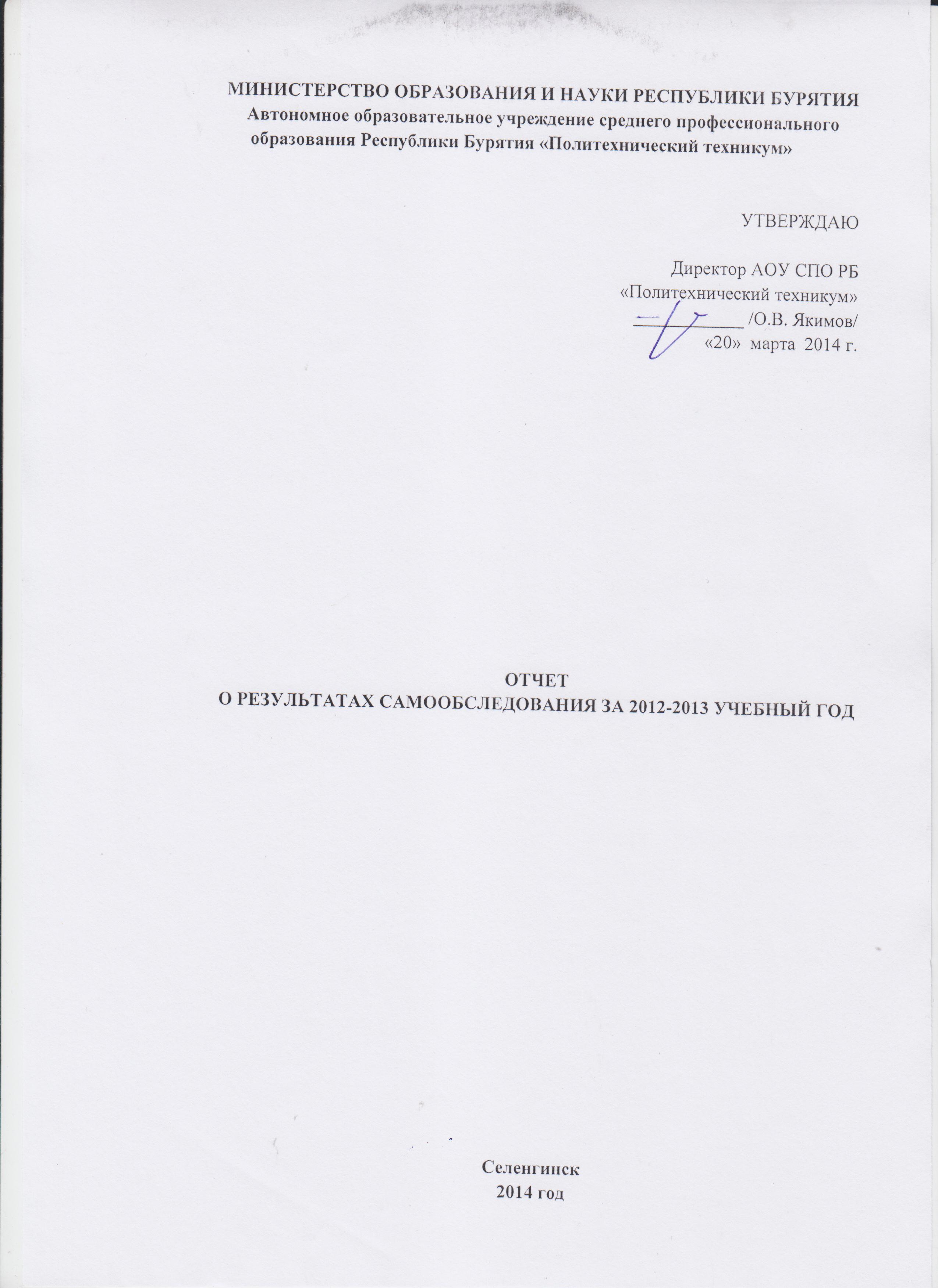 ОТЧЕТ  О РЕЗУЛЬТАТАХ САМООБСЛЕДОВАНИЯ АОУ СПО РБ «ПОЛИТЕХНИЧЕСКИЙ ТЕХНИКУМ» 2013 ГОДСеленгинск, 2014СОДЕРЖАНИЕСИСТЕМА УПРАВЛЕНИЯ ТЕХНИКУМОМОрганизационно-правовое обеспечение  образовательной деятельности техникумаВ соответствии с лицензией серия 03Л01  № 0000259 регистрационный номер 1800 от 7 ноября  2012 года, выданной Министерством образования и науки Республики Бурятия, срок ее действия  - бессрочно. АОУ СПО РБ «Политехнический техникум» реализует программы среднего и начального  профессионального образования по следующим программам (таблица 1).Реализуемые АОУ СПО РБ «Политехнический техникум» основные профессиональные образовательные программыТаблица 1АОУ СПО РБ «Политехнический техникум» осуществляет свою деятельность в соответствии с Конституцией Российской Федерации, Конституцией Республики Бурятия, Гражданским кодексом РФ, Законом РФ «Об образовании» и другими законодательными актами РФ, Типовым положением об образовательном учреждении СПО, нормативными актами Министерства образования и науки РФ, нормативными актами Министерства образования и науки Республики Бурятия,   нормативными правовыми актами соответствующих федеральных, республиканских органов исполнительной власти и местного самоуправления, решениями Учредителя и Уставом АОУ СПО РБ «Политехнический техникум».Деятельность АОУ СПО РБ «Политехнический техникум» регламентируется следующими нормативно-правовыми документами (таблица 2).Нормативно-правовые документы АОУ СПО РБ «Политехнический техникум»Таблица 2 Соответствие внутренних локальных нормативных актов действующему законодательству, нормативным положениям в системе образованияСогласно Уставу в техникуме разработаны и утверждены следующие локальные акты, регламентирующие его деятельность:Номенклатура дел АОУ СПО РБ «Политехнический техникум»;Приказы директора АОУ СПО РБ «Политехнический техникум»;Должностные инструкции работников АОУ СПО РБ «Политехнический техникум»;Правила внутреннего распорядка для работников АОУ СПО РБ «Политехнический техникум»;Протоколы и решения общего собрания техникума и Наблюдательного совета техникума;Положение о Педагогическом совете АОУ СПО РБ «Политехнический техникум»;Протоколы и решения Педагогических советов АОУ СПО РБ «Политехнический техникум»;Программа развития АОУ СПО РБ «Политехнический техникум»;Положение о дежурстве в АОУ СПО РБ «Политехнический техникум»;Положение об именной стипендии;Правила оформления характеристики студентов;Положение о Попечительском совете;Положение о штрафных санкциях за курение на территории и в помещении техникума;Положение о старосте группы;Положение о Совете профилактики;Правила поведения студентов в техникуме;Положение о студенческом общежитии АОУ СПО РБ «Политехнический техникум»;Правила проживания и пропускного режима в общежитии;Положение о Совете общежития;Положение о Молодежном центре АОУ СПО РБ «Политехнический техникум»;Положение о родительском комитете;Положение о кураторе группы;Положение о психологической службе;Положение о библиотеке;- Правила пользования библиотекой;Положение о студенческом самоуправлении;Положение об организации дополнительного образования в АОУ СПО РБ «Политехнический техникум»;Положение о Совете музея;Положение о стипендиальном обеспечении;Положение о предоставлении отпуска по уходу за ребенком студентам техникума;Положение о мониторинге качества теоретической подготовки студентов;Положение о ликвидации задолженностей;Положение об организации и проведении уроков теоретического обучения;Положение о порядке разработки и требованиях к содержанию и оформлению рабочих программ учебных дисциплин общеобразовательного цикла на основе ФГОС СПО;Положение о разработке комплексно-методического обеспечения учебной дисциплины;Положение о внутритехникумовском контроле;Положение о промежуточной аттестации по теоретическому обучению;Положение об ИГА студентов техникума;Положение об организации ИГА в АОУ СПО РБ «Политехнический техникум»;Положение о нормоконтроле курсовых и дипломных работ (проектов);Положение о курсовом проектировании;Положение о заведовании кабинетами (лабораториями, цехами);Положение о дневном отделении;Положение о порядке предоставления академического отпуска, перевода, восстановления и отчисления студентов из техникума;Положение об организации и проведении производственной практик;Положение о стипендиальной комиссии;Положение о правилах выдачи и ведения зачетной книжки  и студенческого билета студентов АОУ СПО РБ «Политехнический техникум»;Положение о поурочном планировании;Положение о методическом кабинете;Положение о порядке аттестации педагогических и руководящих работников ОАУ СПО РБ «Политехнический техникум»;Положение о методическом дне;Положение о школе молодого педагога;Положение о рецензировании;Положение о педагогических чтениях;Положение о самообразовании педагогических работников;Положение о мониторинге методической деятельности педагогических работников АОУ СПО РБ «Политехнический техникум»;Положение о педагогическом совете;Положение о планировании и организации самостоятельной работы студентов   АОУ СПО РБ «Политехнический техникум»;Положение о системе оплаты труда  работников АОУ СПО РБ «Политехнический техникум»;Положение о стимулировании и премировании работников АОУ СПО РБ «Политехнический техникум»;Положение о Наблюдательном совете АОУ СПО РБ «Политехнический техникум»;Положение о внебюджетной деятельности АОУ СПО РБ «Политехнический техникум»;Положение об экономическом совете техникума;Положение о Каменском филиале АОУ СПО РБ «Политехнический техникум»;Положение о Совете техникума;Регламент работы Наблюдательного совета;Положение об отделе маркетинга;Правила приема в АОУ СПО РБ «Политехнический техникум»;Положение о приемной комиссии АОУ СПО РБ «Политехнический техникум»;Положение об итоговой государственной аттестации слушателей курсов профессиональной  подготовки, переподготовки и повышения квалификации в АОУ СПО РБ «Политехнический техникум»;Положение о вечернем отделении;Положение о совещании при директоре;Положение об экспертной комиссии;Положение о закупках товаров, работ и услуг для нужд АОУ СПО РБ «Политехнический техникум»;Положение о профориентационной работе;Положение о предметных экзаменационных комиссиях;Положение об апелляционной комиссии.Ответственность за организацию и состояние делопроизводства в техникуме, соблюдение установленного порядка работы с документами и правил их подготовки и оформления возложена на  общий отдел техникума.	Делопроизводство техникума ведется на основе номенклатуры дел. Во всех структурных подразделениях имеются ПЭВМ, электронная почта, Интернет и локальная сеть, в которой размещены учредительные документы  и локальные акты техникума.По всем направлениям деятельности техникума издаются приказы: кадровые и учебные (раздельно). Кадровые приказы формируются отделом кадров по заявлениям сотрудников, подписываются у директора и доводятся до сведения исполнителей. Учебные приказы готовит заместитель директора по УР. Контроль за исполнением приказов осуществляет общий отдел.Основные уставные и нормативные документы хранятся в общем отделе. Сроки хранения дел определяются номенклатурой дел, имеющейся в каждом подразделении. На основании номенклатуры подразделений составлена сводная номенклатура дел техникума. Законченные дела постоянного хранения передаются по описи в архив. Дела временного хранения уничтожаются по акту.Личные дела обучающихся хранятся в общем отделе. Трудовые книжки и личные дела сотрудников хранятся у начальника отдела кадров.В техникуме действует система контроля исполнения приказов, распоряжений, информационных писем и поручений. Контроль писем осуществляется по книгам  учета входящей и исходящей корреспонденции.	Техникум имеет самостоятельный баланс, лицевые счета, открытые в установленном порядке в органах Федерального казначейства по учету  субсидий средств автономному учреждению, полученных от предпринимательской и иной, приносящей доход деятельности, печать с изображением Государственного герба Российской Федерации и со  своим официальным наименованием, штампы и бланки с собственным наименованием и другие реквизиты: техникум разрабатывает символику, своевременно представляет бухгалтерскую, налоговую и статистическую отчетность по установленным формам, ежегодно отчитывается перед Учредителем о своей деятельности, приобретает и осуществляет имущественные и неимущественные права, несет обязательства  в порядке, установленном законодательными и иными нормативно-правовыми и локальными актамиСоответствие структуры управления функциональным задачам и Уставу техникумаУправление техникумом осуществляется на принципах сочетания единоначалия и коллегиальности. Непосредственное руководство техникумом осуществляется  директором. Директор представляет интересы техникума,  заключает договоры, осуществляет подбор, прием и расстановку кадров, утверждает структуру и штатное расписание.Формами самоуправления  техникума являются:Наблюдательный совет;Экономический совет;Попечительский совет;Общее собрание работников;Педагогический совет;Методический совет.Управление техникумом осуществляется исходя из задач учебно-воспитательного процесса и в соответствии с законодательством Российской Федерации, Республики Бурятия и Уставом техникума.Общее руководство деятельностью техникума осуществляет Наблюдательный совет техникума. Наблюдательный совет техникума является выборным представительным и коллегиальным органом государственно-общественного управления техникума. В состав Наблюдательного совета входит 11 членов – представителей работодателей, исполнительных органов государственной власти, работники техникума, общественность, срок полномочий членов Наблюдательного совета – 5 лет.Им рассматриваются основные  вопросы обеспечения образовательного процесса: стратегия развития, организационная структура, порядок  финансово-хозяйственной деятельности и др.  Полномочия  Наблюдательного совета  регламентированы Положением о Наблюдательном совете.Экономический совет техникума является совещательным  органом  самоуправления в техникуме. Экономический совет техникума строит свою работу в тесном контакте с администрацией, бухгалтерией, ИПР техникума в соответствии с действующим законодательством. Экономический совет техникума назначается  ежегодно в начале учебного года.Экономический совет техникума создан в целях совершенствования экономического  механизма в техникуме. В функции Экономического совета входит: координация  решений в вопросах привлечения внебюджетных средств, рациональное и эффективное использование средств, полученных от оказания платных услуг населению и субсидий, выделяемых из республиканского бюджета, вопросы развития образовательного учреждения и совершенствование его материально-технической базы. Экономический совет действует в рамках Положения об Экономическом совете.В целях содействия осуществлению самоуправленческих начал, развитию инициативы коллектива, реализации прав автономии образовательного учреждения в решении вопросов, способствующих организации образовательного процесса и финансово-хозяйственной деятельности, расширению коллегиальных, демократических форм управления и воплощению в жизнь государственно-общественных принципов управления,  в техникуме работает  Попечительский совет.Основная  цель деятельности Попечительского совета - осуществление функций органа самоуправления Автономного учреждения, привлечение к участию в органах самоуправления широких слоев участников образовательного процесса. Состав Попечительского совета  утверждается ежегодно. Свою деятельность Попечительский совет осуществляет в соответствии с Положением о Попечительском совете.Общее собрание рассматривает вопросы,  связанные с принятием Устава и внесением изменений в Устав, с заключением коллективного договора, а также выносимые на его обсуждение вопросы, предложенные директором или  Наблюдательным советом учреждения. Педагогический совет формируется  приказом директора в начале учебного года. В состав Педагогического совета входят все инженерно-педагогические работники техникума и филиала. План работы утверждается ежегодно  Педагогическим советом и директором техникума. На заседания Педагогического совета выносятся вопросы модернизации образовательного и воспитательного процесса,  обеспечивающего качественную профессиональную подготовку специалистов, готовность их к профессиональной деятельности в условиях  рыночных отношений, вопросы интеллектуализации, информатизации и гуманитаризации образования, укрепления материально-технической базы и др. Методический совет направляет и координирует методическую работу в техникуме. Методический совет организуется в соответствии с планом работы, что отражено в протоколах заседаний Методического совета. Методический совет проводится 1 раз в квартал. На заседаниях рассматриваются вопросы состояния методической работы по различным направлениям: внедрение ФГОС, планирование и организация методических мероприятий, внедрение активных методов обучения и организации самостоятельной работы студентов, формы и методы повышения квалификации, анализ открытых занятий, научно-исследовательская деятельность техникума, применение технических средств обучения, применение различных форм контроля, взаимодействие с производством и др.Деятельность педагогического совета и методического совета определяются Положением о педагогическом совете и Положением о методическом совете. Для эффективного управления различными направлениями деятельности в техникуме функционируют структурные подразделения во главе с заместителями директора или руководителями структурных подразделений:Каменский филиал АОУ СПО РБ «Политехнический техникум»дневное отделениезаочное отделениеучебная частьинформационно-методический центротдел маркетинга и международных связейцентр информационных технологийбиблиотечно-информационный центрмногофункциональный центр прикладных квалификацийобщий отделстуденческое общежитиестоловаямедицинский кабинетадминистративно-хозяйственные подразделениябухгалтерияотдел кадровСтруктурные подразделения непосредственно участвуют в образовательном процессе и обеспечивают его. Структурные подразделения техникума осуществляют свою деятельность на основе централизованного руководства и самоуправления коллектива, построенного на принципах участия преподавателей, работников  и студентов в решении важнейших вопросов деятельности образовательного учреждения.СОДЕРЖАНИЕ И КАЧЕСТВО ПОДГОТОВКИ ВЫПУСКНИКОВОпределение соответствия содержания и структуры ОПОП (ППКРС) требованиям ФГОС выпускных группВведение нового поколения ФГОС сопровождается разработкой принципиально нового нормативно-методического обеспечения, определяющего подход к разработке основных профессиональных образовательных программ. Эти документы формируют инфраструктуру перехода к новой модели стандартов.Подготовка специалистов ведется по основным образовательным программам, разработанным в соответствии с требованиями Федеральных государственных образовательных стандартов, примерными программами учебных дисциплин по специальностям и рекомендациями информационно-методического центра техникума.Основные профессиональные образовательные программы, реализуемые в  техникуме, включают в себя: - рабочие учебные планы с экспертным заключением Республиканского Центра экспертизы; - календарный учебный график; - рабочие программы по профессиональным модулям и  учебным дисциплинам;   - программы учебных и производственных практик; - программы государственной (итоговой) аттестации. Рабочий учебный план по аккредитуемой специальности содержит всю необходимую информацию для организации учебного процесса и включает в себя: структуру учебного года, перечень дисциплин, объем времени, отведенный на изучение дисциплин по циклам.Образовательные программы ежегодно обновляются в части состава дисциплин, содержания рабочих программ дисциплин и практик, методических материалов, с учётом развития науки, техники, культуры, экономики, технологий, социальной сферы и требований работодателя. Основные профессиональные образовательные программы ФГОС СПО по программам подготовки специалистов среднего звена базового уровня  состоят из следующих разделов:общие положения; характеристика профессиональной деятельности выпускников и требования к результатам освоения ОПОП; документы, определяющие содержание и организацию образовательного процесса:- учебный план,- календарный учебный график,- программы дисциплин,- программы модулей,- программы практики (учебная и производственная);- материально – техническое обеспечение реализации ОПОП;Также для реализации основной профессиональной образовательной программы базового уровня среднего профессионального образования по ФГОС разработаны:- контрольно-измерительные материалы и  контрольно – оценочные средства по дисциплинам и профессиональным модулям  - программы государственной итоговой аттестации;- методические материалы, обеспечивающие реализацию ОПОПУчебные планы разработаны самостоятельно, согласованы с работодателями и утверждены директором техникума, соответствуют  ФГОС.При составлении рабочих учебных планов в ходе реализации основной профессиональной образовательной программы в соответствии с требованиями федеральных государственных образовательных стандартов третьего поколения были использованы ФГОС СПО, базисные учебные планы и Письмо Минобрнауки России № 12-696 от 20.10.2010 «О разъяснениях по формированию учебного плана ОПОП НПО/СПО».При разработке учебных планов по   ФГОС продолжительность теоретического обучения, продолжительность каникул, продолжительность сессий, сроки обучения по основным профессиональным образовательным программам соответствуют требованиям   ФГОС. Учебные планы предусматривают равномерную в течение всего периода обучения недельную нагрузку студента всеми видами аудиторных занятий. При очной форме обучения максимальный объем учебной нагрузки в неделю не превышает 54 часов, объем аудиторной нагрузки не превышает 36 часов в неделю. Графики учебного процесса     соответствуют требованиям   ФГОС СПО. Учебные планы, разработанные по ФГОС, по циклам дисциплин (гуманитарных и социально-экономических; общих математических и естественнонаучных; общепрофессиональных) и циклу профессиональных модулей соответствуют перечню дисциплин и профессиональных модулей и объему часов каждого блока федеральному государственному образовательному стандарту среднего профессионального образования и базисному учебному плану по каждой специальности. При разработке учебных планов в разработке УП, ПМ, МДК по ФГОС учтены требования к профессиональной подготовке по привлечению потенциальных работодателей. Составлены протоколы заседания рабочей группы по распределению вариативной части ФГОС. Вариативная часть, в основном, была распределена между дисциплинами и профессиональными модулями профессионального цикла, а также использована для введения дисциплин, рекомендованных работодателем. В рабочих учебных планах отражен максимальный объём часов, объём обязательных аудиторных, занятий, в том числе практических и лабораторных занятий, отражены формы итогового контроля по каждой дисциплине. Объём часов по каждой дисциплине распределён по семестрам, отражены все виды практик, их объём, количество часов на консультации.  Запланировано проведение консультаций в объеме 100 часов в каждый год обучения.  При проведении консультаций преимущество отдается устным формам: групповой и/или индивидуальной. Рабочие программы по всем циклам дисциплин разработаны на основании примерных программ, соответствующих   ФГОС СПО, рекомендованных Министерством образования РФ, адаптированы под специфику специальности, обсуждены и рассмотрены на заседаниях дневного отделения  (с 2014-2015 учебного года - на ПМК), на них имеются внешние и внутренние рецензии.   Рабочие программы доступны для использования в учебном процессе, как преподавателями, реализующими данную дисциплину  так и студентами в процессе ее изучения и самостоятельной подготовки. Реализация рабочих программ учебных дисциплин обеспечена наличием календарно-тематического планирования по каждой дисциплине, соответствующих учебных пособий, методических рекомендаций и материально-техническим оснащением. Оформление календарно-тематических планов и поурочного планирования соответствует требованиям, предъявляемым к учебно-планирующей документации образовательного учреждения.Реализация рабочей программы по учебной дисциплине, предусматривающей выполнение студентами лабораторных работ и практических занятий, обеспечивается созданием инструкционно – технологических карт и методических указаний для выполнения лабораторных и практических работ.   Организация и проведение работ осуществляется в соответствии с установленными нормативными требованиями.В рабочих программах отражены: цели изучения дисциплины, требования к уровню освоения дисциплины, содержание дисциплины, структурированное по видам учебных занятий с указанием их объемов и выделением тем для самостоятельного изучения, учебно-методическое обеспечение дисциплины с перечнем основной и дополнительной литературы, а также программных средств, используемых в учебном процессе. Все рабочие программы учебных дисциплин имеют внутреннюю и внешнюю рецензии. На основании рабочих и авторских программ преподаватели разрабатывают календарно-тематические планы.Имеются методические материалы (рекомендации) преподавателю и методические указания студентам, рекомендации по использованию информационных технологий; формы промежуточных и итогового контроля, перечень тем практических и лабораторных занятий. Программы учебных дисциплин разрабатываются преподавателями, рассматриваются на заседаниях предметно- методических  комиссиях и утверждаются заместителем директора по учебной работе.1 курс обучения в техникуме  проводится на базе основного  общего  образования   и состоит из цикла общеобразовательных дисциплин в соответствии с профилем общеобразовательной подготовки.  Оценка качества освоения основной профессиональной образовательной программы включает комплекс процедур:- входной контроль уровня подготовленности;- текущий контроль знаний;- промежуточную аттестацию;- государственную (итоговую) аттестацию обучающихся.Конкретные формы и процедуры текущего контроля знаний, промежуточной аттестации по каждой дисциплине и профессиональному модулю разрабатываются преподавателями техникума и доводятся до сведения обучающихся в течение первых двух месяцев от начала обучения. Для аттестации обучающихся на соответствие их персональных достижений поэтапным требованиям соответствующей ОПОП (текущая и промежуточная аттестация) создаются фонды оценочных средств, (ФОС) позволяющие оценить знания, умения и освоенные компетенции. Фонды оценочных средств для промежуточной аттестации разрабатываются преподавателями, рассматриваются на ПМК и утверждаются заместителем директора по учебной работе, а для государственной (итоговой) аттестации - разрабатываются и утверждаются после предварительного положительного заключения работодателей. Оценка качества подготовки обучающихся и выпускников осуществляется в двух основных направлениях: оценка уровня освоения дисциплин; оценка компетенций обучающихся. Промежуточная аттестация по учебным планам ФГОС проводится в форме зачетов, дифференцированных зачетов и экзаменов. Изучение профессионального модуля завершается экзаменом (квалификационным). Заключительным этапом обучения по ОПОП является государственная (итоговая) аттестация. Государственная (итоговая) аттестация   по ФГОС СПО: подготовку и защиту выпускной квалификационной работы. По результатам проведенной экспертизы самообследования установлено, что учебные планы по специальности соответствуют требованиям федеральных государственных образовательных стандартов  среднего профессионального образования в части федерального компонента содержания образования по специальностям среднего профессионального образования. По всем основным профессиональным образовательным программам, на основе примерных программ и в соответствии с Положением о рабочих программах, разработаны рабочие учебные программы, утвержденные заместителем директора по учебной работе. Рабочие программы рассмотрены на заседаниях предметных методических комиссий, согласованы с работодателями, имеют внутреннюю и внешнюю рецензии. Рабочая программа содержит: титульный лист, пояснительную записку, тематический план учебной дисциплины, содержание учебной дисциплины, перечень лабораторных и практических занятий (если они предусмотрены), перечень основной и дополнительной литературы, интернет-ресурсов. В пояснительной записке дается краткое описание назначения дисциплины, отражается ее роль в подготовке специалистов, приводится обоснование структуры дисциплины. Пояснительная записка содержит методические рекомендации по изложению теоретического материала, выполнению лабораторных и практических работ. Здесь же указываются основные знания, умения, навыки,  прописываются профессиональные компетенции, которыми должен овладеть студент после изучения дисциплины в соответствии с   ФГОС СПО, отражается организация итогового контроля по данной дисциплине, профессиональному модулю.  В учебно-тематическом плане раскрывается последовательность изучения разделов и тем программы, указывается распределение учебных часов по разделам и темам дисциплины. В содержании курса отражены формы организации учебной деятельности, методы обучения,  формы контроля, объем часов по каждой теме. Имеются календарно-тематические планы по всем дисциплинам, профессиональным модулям, практике. В разделе «Литература» указана основная и дополнительная учебная литература, учебные и справочные пособия, интернет - ресурсы. В 2013 году в техникуме  обучение студентов проводилось по образовательным программам:Дневное отделениеМонтаж и техническая эксплуатация промышленного оборудования Прикладная информатика Технология продукции общественного питания Организация обслуживания в общественном питании Техническое обслуживание и ремонт автомобильного транспорта ЭлектроснабжениеПовар, кондитерОфициант, барменМонтаж и техническая эксплуатация промышленного оборудования Строительство и эксплуатация зданий и сооружений Заочное отделение Монтаж и техническая эксплуатация промышленного оборудования  ЭлектроснабжениеТехнология переработки древесиныОрганизация обслуживания в общественном питанииМонтаж и техническая эксплуатация промышленного оборудования На 1 сентября  2013 года в головном техникуме обучалось: всего-  375 чел., из них на заочном отделении -147. Выбыло по разным причинам – 58 чел., прибыло вновь 32 студента, разница составила 26 человек. Наибольшее количество отчисленных  в группах  ТМ-11 – 11 человек, ТМ-21 – 7 человек.  Выпуск на дневном отделении  - составил  79  чел, заочном отделении – 27 чел. Количество студентов в Каменском филиале составило: на начало учебного года -  219 чел, на конец учебного года 146 чел: по программам НПО – 46, по программам СПО – 140, по программам заочного обучения -22 (бюджет), 11 (коммерция). Выбыло по разным причинам – 27 чел., наибольшее количество отчисленных  в группах  ТМ-31- 6 человек, ОБ-21 – 8 человек. Выпуск -  73чел. В техникуме теоретическое обучение ведется по дисциплинам общеобразовательного,  гуманитарного социально-экономического, математического и естественно-научного,  общепрофессионального и специального (профессионального) циклов.Обучение по предметам гуманитарного, естественно-научного цикла по всем  специальностям ведётся в соответствии с требованиями государственного образовательного стандарта.  Мониторинг качества обучения позволяет сделать вывод,  что содержание занятий гуманитарного, естественно-научного цикла соответствует требованиям, предъявляемым к уровню подготовки. Рабочие программы и соответствующие календарно-тематические планы разработаны на основе типовых программ, рекомендованным министерством образования РФ и государственного образовательного стандарта. За прошедший учебный год   были проведены  мероприятия:Организация и проведение профессиональных конкурсов по специальностям: ТА, ТЭ, ООП, ИП.Мониторинг по успеваемости и посещаемостиПроведение зимней, весенней и летней сессииОрганизация по ведению отчетности по отделению (отчеты за месяц, семестр, контроль вычитки учебных часов по группам отделения, контроль за ведением журналов ТО)Посещение учебных занятий с целью проверки уровня подготовки, дисциплины и посещаемости.Участие в республиканских олимпиадах и другие.На разных этапах уроков применялись инновационные методы ведения урока, каждый этап наполняется новым содержанием, работа преподавателя направлена на формирование ключевых компетенций и личностного восприятия мира. Ежемесячно проводился мониторинг обученности студентов, результаты которого обсуждались на планерных, производственных совещаниях и педагогических советах. Комплексно-методическое обеспечение дисциплины были разработаны  каждым преподавателем  общеобразовательных и специальных дисциплин. Систематизация УМК по дисциплинам проведена преподавателями: Вторушиной Е.В., Орловой Т.В., Жданович Т.М., Батуриной О.Д., Переушиной Л.В., Шустовой Т.С., Саломатовой Н.Г., Волосатовой И.Д., Малыгиной Л.В., Поповой О.Н.,  Григорьева Н.П.,   Вяткина М.И, Верещагиной Е.А., Сучковой Т.В.Селенгинск. В 2012 – 2013 уч. году студенты приняли участие в международной олимпиаде по основам наук, где Беликова Ольга группа ТЭ-11 заняла 3 место по литературе (руководитель Сахарова О.В.), Сманцер Анна группа ТТоп-11 заняла 2 место по английскому языку (руководитель Божеева В.С.).   В 10 олимпиадах республиканского значения, где мы заняли призовые места:-по физкультуре (руководитель Саломатова Н.Г.); - по специальности «Техническое обслуживание и ремонт автомобильного транспорта» (руководитель Каплин С.М.), в личном первенстве  1 место занял Бурлаков Иван группа ТА-41; -  по ОБЖ 1 место в личном первенстве занял Каплин Денис группа ТА-31. Приняли участие в Республиканской дистанционной олимпиаде «Путешествие в страну кулинарии», где заняли  общекомандное 1 место (руководитель Орлова Т.В.). На базе техникума за 2012-2013 учебный год были проведены Совет директоров учреждений СПО, Республиканский конкурс «Мастер года-2013», Межрегиональная конференция. В декабре месяце прошли аккредитацию по специальностям «Электроснабжение», «Организация обслуживания в  общественном питании», «Прикладная информатика», «Техническое обслуживание и ремонт автомобильного транспорта», где студенты 4 курса показали себя достойно,   результаты освоения образовательной программы составили от 3,8 балла до 4,5 балла.Характеристика результатов освоения дисциплин за 2013 годПо сравнению с 2011-2012 учебным годом успеваемость повысилась на 3,8%, Качество на 4,2%. Пропусков по н/у причине уменьшилось на 1,9 ч.Неуспевающие и неаттестованные: ТМ-11 - Маньков, Салахетдинов, Первушин;ТЭ-11 - Туезов, Картавцев, Лобанов, Исаев, Трифонова литер, русский, матем, физика;ТТОП-11  Гуранова, Орзибаева – физика; ТМ-21 Акатов; Вершинин - н/а; Гаджула – матем, процессы формования; Николаев «2»;ТЭ-21 - Шишкин, Бекетов, Адеев; ИП-21 - Агафонова,  Сороковикова,  Сокольников, Степанова Нина, Петров А-«2» Оленников, Штанько, Варфоломеева Турушева;ООП-21 - Викулина Л, Кочкина Н. - физ-ра, Попова С- родилаИП-31 -  Шохоев, ПереверзинаООП-31- Касс По сравнению с прошлым учебным годом н/а и н/у сократилось на 10 человек.        Отличников увеличилось на 8 человек, а хорошистов на 18 человек.  Каменск. В Каменском филиале учебный процесс обеспечивается рекомендуемой в программах дисциплин основной учебно-методической литературой. Наряду с этим преподаватели разработали собственные методические пособия: словари профессиональных терминов, методические рекомендации по выполнению самостоятельной работы студента, методические указания к практическим работамВ электронном варианте имеется цикл лекций по истории, ОБЖ, английскому языку,  обществознанию, охране труда, спец.дисциплинам и др. Динамика качества знаний студентов   не стабильная и колеблется от 18% до 37%. В целом преобладает положительная динамика успеваемости и качества с 55% и 18% в начале учебного года  до 88%  и 19 % по завершению учебного года. В среднем за год успеваемость составила 78%, качество 27,9%. Пропуски занятий по неуважительной причине в течение учебного года составили 14,9 часа на 1 студента по неуважительной причине в сентябре,  21 час  и   10,5 часа на 1 студента по неуважительной причине  в конце учебного года. Приложение №3.       Но, несмотря на то, что ведется дополнительная и индивидуальная работа с сильными и слабыми студентами она недостаточно эффективна. Об этом свидетельствует то, что есть студенты, которые  были не допущены до сдачи итоговых экзаменов, студенты которые закончили учебный год с одной-двумя  «4» или «3». Недостаточная работа по предупреждению пропусков с обучающимися и  их родителям явилась фактом большого количества пропусков учебных занятий в целом за весь учебный год. Анализ качества знаний студентов по дисциплинам показывает  текущую успеваемость  и срез  знаний в среднем 43 % , средний бал составил  3,5. В 2012-2013 учебном году преподавателями Сучковой Т.В., Верещагиной Е.А., Поповой О.Н, Толстихиной М.М., Залуцким А.И, Григорьевой Н.П., Лисуновой С.Н, Крыловой Т.Н, Касьяновой Л.Ю, Мухтарулиной А.К. были проведены открытые уроки, согласно плана методической работы и составленного графика. Преподаватели разработали учебные рабочие программы в соответствии с Государственными  образовательными стандартами по профессии. В соответствии с программой  теоретического и производственного обучения отработаны межпредметные связи по предметам теоретического обучения и темам производственной практики, что обеспечивает преемственность теории и практики. Переработано содержание учебных предметов с целью формирования базисных компетенций (они имеют надпрофессиональный характер и являются сквозными, необходимыми специалисту любого профиля и профессии). Чтобы получить качественные профессиональные знания, необходимо обладать многими навыками, помимо сугубо профессиональных. Например, это умение общаться, владеть информационными технологиями, успешно и плодотворно работать в команде, самообучаться. Непрерывное обновление содержания профессионального образования на основе новых парадигм организации знаний, связанных с их интеграцией, переходом от предметно-дисциплинарной к проблемно-ориентированной, широкопрофильной подготовке хорошо прослеживается на уроках преподавателей спецдисциплин, которые используют на уроках методы и приемы, побуждающие студентов использовать практический жизненный опыт, применять полученные знания в новых ситуациях.При  разработке и реализации образовательных программ акцент должен быть сделан на формирование компетенций - надпрофессиональных и профессиональных.Активнее внедрять интерактивные методы обучения, инновационные технологии.При реализации образовательных программ учитывать личностно-ориентированный, дифференцированный подход к студентам.Продолжить работу по созданию комплектов методического обеспечения предметов и дисциплин.Итоги результатов освоения дисциплин  в 2013 году в приложении 1.Характеристика показателей итоговой государственной аттестацииИтоговая аттестация проходила  согласно  «Положению об  организации итоговой  государственной аттестации выпускников». Были проведены мероприятия по подготовке студентов к итоговой аттестации: разработаны и утверждены экзаменационные билеты и темы письменных выпускных квалификационных работ, составлены графики экзаменационных сессий, проведены консультации  для студентов по порядку прохождения итоговой аттестации.На дневном отделении головном техникуме в выпускных группах обучалось 79 студентов, из них были допущены до защиты дипломных проектов 73 человека, что составляет 92 %. Из них защитились 72 человека, что составляет 99%, не защищался Зуев Андрей, гр.ТА-41, так как был призван в ряды РА.По итогам защиты следующие результаты:ТА-41            К=67%             средний балл 3,9ТЭ-41            К=73%              средний балл 4,1ИП-41           К=95%              средний балл 4,7ООП-41        К= 95%              средний балл 4,4В среднем      К= 83%           средний балл 4,3По сравнению с прошлым годом  качество увеличилось на 11%, средний балл на 0,1.Защитились на «Отлично» - 34  выпускника, что составляет 47%, на «Хорошо» - 26 выпускников, что составляет 36%.С красным дипломом окончили  Смородникова Ксения группа ООП-41Шабардина Юлия группа ООП-41Ерофеевская Анастасия группа ИП-41Орлов Сергей группа ИП-41Михайлова Софья группа ИП-41Фрышкина Валентина группа ИП-41Якунин Иван группа ТА-41Уколов Евгений группа ТЭ-41Кроме того, выпускники получили свидетельства об уровне образования по дополнительным профессиям: «Официант», «Слесарь по ремонту автомобилей», Водитель АТС, «Оператор ЭВМ», «Электромонтер».На заочном отделении обучалось 90 студентов, до защиты были допущены 46 студентов, что составило 51%, остальные студенты не защищались. Средний балл по заочному отделению 4,2.  При подготовке к защите была проведена административная предварительная защита, что значительно позволила повысить качество работы.По отчетам о работе ГАК были выявлены положительные стороны: - наличие мультимедийного сопровождения при защите дипломных проектов;- наглядные макеты,  стенды изготовленные выпускниками заочного отделения;- практическая часть в дипломных проектах по специальности «Прикладная информатика» (созданы электронные учебники по предметам)  имеет практическую значимость для преподавателей техникума.  Каменский филиал В 2012-2013 году численность студентов выпускного курса составила 73   человека, дипломы НПО получили 12 человек, дипломы СПО-37 человек, дипломы с отличием  получили 2студента: 1 студент СПО (Ермакова Е. гр.СЭЗС-41), 1 студент НПО (Ахметханова. гр.ПК-31.Итоги ГИА по техникуму и филиалу в приложении 2. ОРГАНИЗАЦИЯ ОБРАЗОВАТЕЛЬНОГО ПРОЦЕССАПрием абитуриентов за 2012-2013 учебный год    Приёмная кампания 2013 года стартовала 1 июня 2013 года. Контрольные цифры приёма по учреждению: 200 чел., из них СПО - 146 чел. НПО - 54 чел. Головной техникум - 126 чел. Каменский филиал - 74 чел. Приложение №21.География абитуриентов очной формы обучения, поступающих в головной техникум: Кабанский район - 109 чел. (п. Селенгинск - 54 чел.,  с. Кабанск - 5 чел.,  с. Брянск - 1 чел., с. Тресково - 5 чел.,    с. Нюки - 2 чел., п. Борки - 1 чел.,  ст. Тимлюй - 3 чел., г. Бабушкин - 9 чел., с. Сухая - 4 чел., с. Быково - 2 чел.,                                                                                  с. Байкало-Кудара - 3 чел.,	 с.Истомино - 2 чел., п. Каменск - 4 чел.,                                                                    д. Таракановка - 1 чел.,    с. Посольское - 2 чел.,  с. Береговая - 2 чел., с. Колесово - 4 чел., п. Танхой - 2 чел., с. Елань - 2 чел., с.Шигаево - 2 чел., с. Никольск - 1 чел., с. Оймур - 1 чел., ст. Боярский - 1 чел.),Прибайкальский район - 3 чел. (с. Мостовка - 2 чел., ст. Таловка - 1 чел.),                Кижингинский район - 1 чел.  (   с. Хуртэй - 1 чел.),    Баргузинский район - 1 чел. (у. Баянгол - 1 чел.), Кяхтинский район - 1 чел. (с. Кудара-Сомон - 1 чел.), Иркутская область - 3 чел.( г. Байкальск - 1 чел.,  г. Иркутск - 2 чел.), Республика Саха (Якутия) - 2 чел. (г. Якутск - 2 чел.Средний балл абитуриентов: 3,4Средний балл по специальностям:- "Техническое обслуживание и ремонт автомобильного транспорта" - 3,3- "Прикладная информатика" - 3,6- "Технология продукции общественного питания" - 3,5- "Сварщик" - 3,3Максимальный балл аттестата 4,6 - у Кащеевой Олеси (поступает на специальность "Прикладная информатика", выпускница Кабанской школы)Абитуриенты по половому признаку (дневное отд.): девушек - 52 чел., юношей - 68 чел.В общежитии нуждаются 55 человек.Детей-сирот и оставшихся без попечения родителей - 12 чел. 6 сирот в КФ:1) Данильченко Людмила (ТТОП) - г. Бабушкин, опекун2) Шумеева Анастасия (ТТОП) - г. Бабушкин, опекун3) Новиков Александр (ТА) - Каменский детский дом4) Жданович Виталий (ТА) - Кабанский центр социальной помощи семье и детям5) Крысов Александр (ТА) - с. Тресково, опекун6) Толстокулакова Надежда (ТТОП) - с. Истомино, опекун7) Пуховская Анастасия (ТТОП) - с. Кудара, воспитывает дед8) Котова Зинаида (ТТоП) - с. Нюки, опекун9) Елезов Иван (ТА) - п. Селенгинск, опекун10) Берлюгина Мария (ТТоП) - Кабанский центр социальной помощи семье и детям11) Лапушняк Максим (ТТОП) - совершеннолетний12) Засухин Станислав (ТМ-21) - совершеннолетний, опекун Ребенок-инвалид - 1 чел.: Долгоруков Илья (ТТОП);Заочное отделение, добор, коммерческие группы:- Электроснабжение (заочная форма обучения) - 10 чел.- Добор на 2 курс (очное отделение) - 5 чел.:  (4 чел. - "Монтаж и тех. эксплуатация промышленного оборудования",1 чел. - "Технология продукции общественного питания");- Право и организация социального обеспечения (заочная форма обучения) - 7 чел.- Документационное обеспечение управления и архивоведение (заочное) - 3 чел.- Экономика и бухгалтерский учет (заочное) - 2 чел.ИТОГО подано заявлений на все формы обучения 30.08.13 - 220 чел.: - на бюджетной основе - 201 чел. + 7 чел. добор на 2 курс = 208 чел.- на коммерческой основе - 12 чел. Итоги работы приемной комиссии в приложении 3.Характеристика образовательного процессаСтруктурными подразделениями, непосредственно задействованными в учебном процессе, являются:- очное отделение с контингентом 583 чел.- заочное отделение с контингентом 122 чел.Организация и планирование учебного процесса в техникуме по всем специальностям осуществляется в соответствии: - с графиком учебного процесса, календарным учебным графиком;- рабочими учебными планами;- расписанием учебных занятий;- планами основных мероприятий на учебный год.Учебный год в техникуме начинается с 1 сентября и заканчивается согласно учебному плану по специальности. Планирование учебного процесса осуществляется с учетом межпредметных связей и своевременной практической подготовкой и регламентируется календарным учебным графиком.Календарный учебный график отражает сроки теоретического обучения, все  виды практик, каникулярное время, промежуточную и итоговую аттестацию. График разрабатывается до начала учебного года заместителем директора по УР в соответствии с  ФГОС СПО по всем специальностям и утверждается директором техникума. Календарный учебный график образовательного процесса выдается во все структурные подразделения техникума,  размещается на информационные стенды  и  на официальном сайте техникума  для студентов очной и заочной формы обучения.Расписание учебных занятий составляется с учетом нагрузки преподавателей, календарного учебного графика, учебного плана, учитывается последовательность и логичность изучения учебных дисциплин. Оперативные замены в расписании осуществляются в виду болезни преподавателя, выезда преподавателей на курсы повышения квалификации, сессии, конкурсы, конференции и т.д. Расписание учебных занятий утверждается   директором техникума.Ежемесячно проводится контроль и анализ выданной преподавателями нагрузки. Занятия проводятся 5 дней в неделю в одну смену с 08.00.  Объем учебно-производственной нагрузки составляет 36 часов в неделю, что соответствует нормативным требованиям.  Контроль за учебным процессом осуществляется в соответствии с графиком внутритехникумовского  контроля. Практикуется взаимное посещение учебных занятий преподавателями, проведение открытых занятий, проведение тематических недель предметно-методическими комиссиями, творческие отчеты преподавателей, проведение олимпиад, научно-практических конференций. Проблемные вопросы, выявленные при посещении мероприятий, уроков, в результате контролирующих действий, рассматриваются на педагогических совещаниях, заседаниях предметно-методических комиссий, Методическом совете, Совете при директоре и вырабатываются единые требования и подходы к преподаванию учебных дисциплин, повышению качества  преподаваемых дисциплин.Расписание экзаменов и консультаций разрабатывается заместителем директора по УР на основании  календарного учебного графика, утверждается директором техникума и  через информационные стенды, официальный сайт техникума доводится до сведения студентов и преподавателей не позднее, чем за две недели до начала промежуточной аттестации студентов.  Зачеты и диф.зачеты на экзаменационную сессию не выносятся, а проводятся за счет времени, отведенного на изучение учебной дисциплины. Учебно-производственная работа направлена на решение основной цели: формирование социально грамотной и социально мобильной личности, осознающей свои гражданские права и обязанности, ресурсы и способы реализации выбранного жизненного пути и задач, способствующих достижению цели. С целью качественного выполнения программ производственного обучения и производственной практики заключены договоры со следующими предприятиями - ОАО «Селенгинский ЦКК»,  ООО «Селенгинский завод ЖБИ», ООО «Тимлюйский завод», ООО «Тимлюйский цементный завод».Формы внутреннего контроля качества организации учебного процесса. 	Важным элементом в организации и управлении учебным процессом являются формы внутреннего контроля. Контролирующие функции за проведением и организацией учебного процесса возложены на директора техникума, заместителя директора по УР, руководителя информационно-методического центра, зав. отделением, председателей предметно-методических комиссий.	Контроль деятельности структурных подразделений проводится планово и включает:Контроль за организацией учебного процесса:- контроль планирования работы структурных подразделений;- отчеты о работе структурных подразделений на педагогическом совете, административном совете, совете техникума;-контроль дисциплины работников техникума;- контроль качества проведения учебных занятий посредством посещения открытых мероприятий и учебных занятий преподавателей администрацией техникума, зав.отделениями, председателями ПМК в соответствии с установленным графиком;-систематический контроль качества ведения основной учебно-нормативной документации; журналов учебных занятий заведующим  отделением и заместителем директора по УР (1 раз в 2,5 месяца);-журналов  кураторов групп заместителем директора по ВР;- анализ выданной преподавателями педагогической нагрузки; - анализа посещаемости и успеваемости студентов на информационных линейках очного отделения; - проведения Совета отделения;- систематического анализа отсева студентов и поиска эффективных путей сохранения контингента;-контроля выполнения правил внутреннего распорядка для студентов техникума;Виды контроля успеваемости и посещаемости студентов обусловлены нормативными актами учебного заведения такими как:  -Положением по организации промежуточной аттестации студентов АОУ СПО РБ «Политехнический техникум» - Положением о текущем контроле учебного процесса студентов очной формы обучения АОУ СПО РБ «Политехнический техникум -Правилами внутреннего распорядка для студентов очной формы обучения с дополнениями.Для большинства видов контроля установлена определенная периодичность. Результаты контрольной деятельности периодически рассматриваются на совещаниях при директоре, заместителях директора, отражаются в приказах по техникуму и доводятся до работников техникума.Требования, определяемые содержанием ФГОС СПО, рабочими программами по учебным дисциплинам предъявляются в ходе обучения и обеспечены текущим контролем, промежуточной аттестацией и государственной (итоговой) аттестацией. Оценка качества подготовки и достижений обучающихся осуществляется в течение всего периода обучения и представляет собой комплекс процедур: входной контроль уровня подготовленности (1 курс по общеобразовательным дисциплинам); текущий контроль успеваемости - представляет систематическую проверку знаний студентов, проводимую преподавателем на текущих занятиях в соответствии с учебным планом. промежуточная аттестация является основной формой контроля учебной работы студентов, формами которой являются: зачет по отдельной дисциплине, экзамен по профессиональному модулю ( квалификационный экзамен), курсовое проектирование; Результаты промежуточных аттестаций обучающихся рассматриваются как по окончании аттестационного периода, так и по завершении периода времени, отведенного для ликвидации задолженностей. Организация и проведение текущего контроляТекущий контроль успеваемости обучающихся систематизирует проверку знаний обучающихся, проводимую преподавателем на текущих занятиях в соответствии с учебной программой и осуществляется в форме: входного, директорского среза знаний, рубежного контроля Форма и процедура текущего контроля знаний. Текущий контроль осуществляется в процессе проведения практических и лабораторных занятий, самостоятельной работы студентов, контрольной работы, консультаций и курсового проектирования. Знания, умения и навыки (ЗУН) студентов, выявленные в ходе текущего контроля, оцениваются по пятибалльной шкале: «отлично» («5»), «хорошо» («4»), «удовлетворительно» («3»), «неудовлетворительно» («2»), «зачтено». входной контроль знаний проводится в начале изучения дисциплины, профессионального модуля и его составляющих (междисциплинарных курсов, учебной и производственной практике) с целью выстраивания индивидуальной траектории обучения студентов; административный срез знаний (оперативный) проводится с целью подготовки их к промежуточной аттестации. Оперативный контроль проводится преподавателем на учебных занятиях. Формами оперативного контроля являются: контрольная работа, тестирование, опрос, выполнение и защита практических и лабораторных работ, выполнение рефератов (докладов), подготовка презентаций, выполнение отдельных разделов курсового проекта и т.д. рубежный контроль (ежемесячная аттестация) является контрольной точкой по завершению отдельного раздела дисциплины, профессионального  модуля и его составляющих (междисциплинарных курсов), имеющих логическую завершенность по отношению к  установленным целям и результатам обучения. При рубежном контроле используются такие формы, как контрольные работы, зачетные занятия и пр.Организация консультаций проводятся в соответствии с графиком учебного процесса из расчета 100 часов на учебную группу в год. Формы проведения консультаций групповые и индивидуальные.Организация  и проведение промежуточной аттестацииОрганизация и проведение процедуры промежуточной аттестации студентов соответствует  «Положению о промежуточной аттестации по ФГОС» в АОУ СПО РБ «Политехнический техникум». Основными формами промежуточной аттестации являются – зачет, дифференцированный зачет, экзамен, экзамен (квалификационный).При сдаче дифференцированного зачета, экзамена на неудовлетворительную оценку назначается пересдача по итогам семестра и разрабатывается план корректирующих мероприятий по организации и проведению контроля промежуточной аттестации.В целях реализации компетентностного подхода проводится использование в образовательном процессе активных и интерактивных форм проведения занятий (компьютерных симуляций, деловых и ролевых игр, конкретных ситуаций, психологических и иных тренингов, групповых дискуссий) в сочетании с внеаудиторной работой для формирования и развития общих и профессиональных компетенций обучающихся.Периодичность промежуточной аттестации определяется рабочими учебными планами.Расписание промежуточной аттестации составляется за 15-30 дней до начала сессии и утверждается директором техникума.Преподаватели разрабатывают необходимые контрольно-измерительные  по учебным дисциплинам (контрольно-оценочные средства по профессиональным модулям), которые рассматриваются на заседаниях предметно-методических комиссий и утверждаются на методическом совете техникума.Анализ проверенных экзаменационных материалов по дисциплинам учебного плана при проведении промежуточной аттестации показал, что экзаменационные билеты составлены согласно программам обучения в соответствии с требованиями ФГОС СПО и объему пройденного материала, календарно-тематическим планам преподавателей. Зачетные и экзаменационные ведомости ведутся аккуратно. При пересдаче зачетов или экзаменов результаты отражаются в индивидуальных ведомостях.Организация курсового проектированияОрганизация курсового проектирования в АОУ СПО РБ «Политехнический техникум» регламентируется «Положением о курсовом проектировании».Тематика курсовых работ разрабатывается преподавателями профессиональных модулей, рассматривается и утверждается на заседании предметно-методических комиссии  в соответствии с профилем основной профессиональной образовательной программы.Организация самостоятельной работы студентовВ соответствии с программами, документами развития СПО, целями и задачами техникума одним из важнейших направлений его деятельности является повышение роли самостоятельной работы студентов. В ходе проведения теоретических и практических учебных занятий преподаватели используют различные формы самостоятельной работы студентов, которые отражены в Положении о самостоятельной работе студентов.                             Эта работа направлена на  мотивацию и стимулирование профессионального роста  студентов, на их творческую активность и инициативу.В разработанных рабочих программах и при тематическом планировании учебныхзанятий около 50% времени отведено на самостоятельную работу студентов (СРС), в календарно-тематических планах отражены виды СРС, формы и методы контроля. В учебном процессе  выделяются два вида СРС: аудиторная и внеаудиторная. Объем времени, отведенный на внеаудиторную СРС по дисциплине, отражены в учебном плане и в рабочих программах учебных дисциплин с распределением по разделам, темам. При разработке рабочей программы по учебной дисциплине, при планировании содержания внеаудиторной работы преподавателем устанавливается содержание и объем теоретической учебной информации и практические задания по каждой теме, которые выносятся на  внеаудиторную СРС, определяются формы  и методы контроля результатов.Преподаватели используют различные виды  внеаудиторной СРС: для овладения знаниями – чтение литературы, поиск информации в различных источниках, составление плана-конспекта, работа со схемами, таблицами, словарями, справочниками, ознакомление с нормативными документами. Для закрепления и систематизации знаний – обработка  текста, работа с учебным материалом, составление планов и тезисов ответа, ответы на контрольные вопросы, подготовка сообщений, составление библиографии. Для формирования умений – решение задач и упражнений, проблемных ситуаций. Контроль результатов СРС происходит на семинарских занятиях, зачетах, при защите рефератов, проектов и т.п.Для внеаудиторной СРС в техникуме созданы все условия- работает читальный зал, оснащенный компьютерами, подключен высокоскоростной интернет, wi-fi, оборудован  кабинет курсового и дипломного проектирования. В студенческом общежитии оборудована комната самоподготовки.В целях активизации познавательной и исследовательской  деятельности, формирования профессионального интереса студентов к учебным  дисциплинам, развития навыков коллективного творчества проводятся профессиональные конкурсы среди студентов. Традиционным конкурсом стал конкурс на лучшую стенную газету по общеобразовательным дисциплинам и дисциплинам и модулям профессионального цикла с проведением творческой защиты. Все газеты содержат профессиональную направленность.Исследовательская деятельность студентов в основном  носит учебный характер и осуществляется по направлениям:- учебно-практические работы, входящие в образовательный процесс (работа с информационными источниками, подготовка рефератов. Докладов, сообщений и т.п.)- творческая деятельность (участие в олимпиадах, конкурсах, конкурсах, конференциях и др.)- учебно-исследовательская деятельность в рамках выполнения выпускных квалификационных работ (ВКР), проектов, результаты которых студенты представляют публично.Государственная  итоговая аттестация	Для работы Государственной аттестационной комиссии (ГАК), в соответствии с приказом директора техникума, составляется график защиты дипломных проектов (работ), который утверждается директором  и доводится до сведения студентов не позднее, чем за месяц до начала Итоговой государственной аттестации. Общая продолжительность работы ГАК составляет две недели.	В процессе подготовки к защите дипломного проекта (работы) предметно-методические комиссии составляют:    - графики проведения консультаций и обзорных лекций;    - графики выполнения дипломных проектов (процентовки);    - графики предварительной защиты.  Графики согласовываются с заместителем директора по учебной работе, контролируется ход подготовки к Итоговой государственной аттестации.Организация воспитательной и внеучебной работыПо данным социального паспорта в техникуме и филиале обучаются 329 юношей и 217 девушек, которые проживают в различных населенных пунктах Кабанского  района, районах Республики Бурятия, Монголии, Забайкальского края, Саха Якутии, Красноярске  и в других регионах: местные 274 чел., приезжие-272 человека.По национальному составу: Монголы -15, буряты - 9, якуты - 2, азербайджанец -1, литовец -1;Студенты из многодетных семей: 114 человек;Из неполных семей: 231 человек;Из неблагополучных семей: 30Воспитательная работа строилась в  соответствии с Концепцией по направления:Гражданско-патриотическое;Нравственно-эстетическое;Развитие студенческого самоуправления;Спортивно-массовая и оздоровительная работа; Трудовое и профессиональное воспитание;Организация работы с родителями.        По направлениям разработаны Программы:«Формирование ЗОЖ»;«Духовно-нравственное воспитание студентов»«Профилактика употребления психоактивных веществ»«Профессионально-трудовое воспитание студентов»Воспитательные мероприятия, запланированные на прошедший учебный год, выполнены в полном объёме. Кроме традиционных мероприятий: День Знаний, турслёт, осенняя ярмарка-продажа, школа актива на Байкале, посвящение в студенты, декада Правовых знаний, спортивные соревнования для работников техникума, посвящённые Дню учителя, конкурс «А, ну-ка парни!», «Мисс Весна», поэтический конкурс «Весенняя капель», «Весенняя неделя добра и милосердия», День Победы, «Слёт отличников и хорошистов», проводились и новые такие, как: «Битва талантов», интеллектуально-спортивные игры для 1 курсов, День Матери,  конкурс снеговых фигур. Интеллектуальные игры «Эрудит» провели в другом формате, такое нововведение понравилось студентам.В конкурс «Студент 2012 года» победила  студентка гр. ИП-21 Степанова Дарья и в  выборах председателя студенческого совета победил студент группы ИП-31 Лебедев Максим.Итоги экономической игры-соревнования между группами. Приложение №6. По итогам соревнований выявлены лучшие группы:          1 курс - гр. ТТОП-11;          2 курс – гр. ИП-21;          3 курс – гр. ТА-31;            4 курс – гр. ООП-41.Большое влияние на формирование активной жизненной позиции и ответственного отношения к учёбе у студентов оказывает куратор группы. О кураторах хочется сказать особое слово, это люди, которые не боятся взять на себя ответственность, не скупятся на доброе отношение к воспитанникам, не считаются со своим личным свободным временем, болеют душой за студентов, за имидж техникума. При всей своей загруженности (у всех кураторов полная учебная нагрузка) стараются содержать в порядке всю воспитательную документацию группы:Программа по воспитательной работе;Журнал куратора, в котором отражены планы работы, индивидуальная работа, психологическая характеристика группы, работа с родителями и т.д;Планы классных часов и групповых собраний;Психологический дневник группы;Кураторы проводят диагностику уровня воспитанности (средний уровень воспитанности студентов – 3,8), составляют программы коррекции уровня воспитанности, ведут социальный паспорт группы, организуют студентов на мероприятия.На основании Положения о стимулировании и премировании работников за высокие результаты группы по учебной деятельности и за сверхнормативную численность студентов за прошедший учебный год были премированы:Темникова Галина Петровна;Шустова Татьяна Степановна;Сахарова Ольга Викторовна;Панченко Ольга Гавриловна;Жданович Татьяна Михайловна;Глушкова Татьяна Семёновна;Шишмарёва Ольга Владимировна; Переушина Лариса Вениаминовна.В начале учебного года особое внимание было обращено  на студентов 1 курса: наблюдения, посещение уроков, психодиагностика, индивидуальная работа. За год было проведено индивидуальных бесед со студентами 1 курса и родителями - 41. Общее количество индивидуальной работы за 2 семестра составило – 132 посещения, темы и проблемы различные: конфликты в группе – 10, конфликты с преподавателями – 14, пропуски, неуспеваемость – 74, личные проблемы –42, депрессивное состояние, стресс – 18 и другие.Проводилась большая групповая  работа: тренинги с членами студенческого совета: «Как потрогать качество», «Развитие своего Я», в группах «Общение без барьеров», «Образование Галактики», тренинги с участниками конкурса «Студент Года», мини тренинги в комнате психологической разгрузки.Заседания Психологического клуба студентов « Давайте познакомимся», « Я + ты  = мы ».Совместно со Студенческим Советом провели психологическую акцию «Голосуем за жизнь!» - (профилактика суицидов).Работа с сиротами и детьми, оставшимися без попечения родителей, строилась на сотрудничестве с отделом опеки и попечительства Кабанского района, главами администраций поселений, другими государственными органами. На конец года на учете состояло 22 студента из категории  детей-сирот и детей, оставшихся без попечения родителей. Согласно ФЗ  № 159 «О дополнительных гарантиях по социальной защите детей-сирот и детей, оставшихся без попечения родителей»  от 21.12.1996г.  техникум выполняет свои обязательства – обеспечивает  студентов ежедневным горячим питанием, выплачивает  социальную и академическую стипендии (по результатам учебной деятельности),  единовременное пособие на приобретение одежды, обуви и канцелярских принадлежностей.Не без участия техникума  студент Лазаренко Виктор в 2012 году получил финансовую поддержку на приобретение жилья.  В 2012-2013 учебном году 18 человек получили дополнительное бесплатное образование по различным профессиям – водитель, повар, кондитер, оператор ЭВМ, сварщик. Серьёзных проблем в работе с такими студентами нет. Работа со студентами группы риска, проводимая педагогом-организатором Бивол О.Г. носила системный характер, поэтому в прошедшем  учебном году не было увеличения количества студентов состоящих  на учёте в ИДН (один студент-первокурсник, состоящий на учёте в ИДН, на внутреннем учёте состоит 5 человек). За отчётный период прошло 5 заседаний «Совета по профилактике правонарушений». Итоги участия студентов в республиканских и районных мероприятиях:Конкурс молодёжных команд КВН - 4 место в районе;Благодарственное письмо студентам от администрации МО ГП «Селенгинское» за активное участие в общественной жизни посёлка;Диплом за лучшую организацию работы ССО «Грин Стрит»;Благодарственное письмо от Комитета по Д.М.,  Грамота от центра профилактики ЗОЖ в районном слёте волонтёров;Республиканская олимпиада по физической культуре - 2 место.Соревнования на кубок ОАО «Селенгинский ЦКК»:Волейбол: девушки- 2 место; юноши - 2 местоПлавание: выставлено 2 команды, заняли 1 и 2 места;Теннис 1место в личном первенстве - Дульский Андрей ТА-31,  3 место – Горюнова Екатерина ИП-21)Баскетбол (юноши) - 2 место, (девушки)-4 место;Лыжные гонки - 4 место;Лёгкая атлетика - 2 место;Перетягивание каната - 1 место;Футбол - 2 место;Шашки, шахматы - 4 место (общекомандное).Важный участок  воспитательной работы – студенческое общежитие, в котором  проживали 86 студентов, из них большинство несовершеннолетние и в основном девушки. В целях повышения  безопасности проживания установлено  видеонаблюдение, работает ночной воспитатель. Как составная часть студенческого самоуправления в общежитии работает Совет общежития.  Совет организовывает всю жизнь в студенческом общежитии, начиная от поддержания чистоты в каждой комнате и заканчивая всеми проводимыми там студенческими мероприятиями. С 1 сентября все важные решения принимаются непосредственно Советом общежития: поощрение активных жильцов, предложения по улучшению жизни студентов, наказание за нарушение правил проживания, выселение из общежития и др. Все воспитательные мероприятия проводятся согласно плану. Главная задача работы музея под руководством Архиповой Н.П.– сохранять память о потомках в сердцах молодых, знать значение Великой Победы, приоритет России в освоении космоса, значение службы в рядах Российской армии  выполняется.За прошедший период проведено:52 экскурсии в музее; общепоселковых мероприятий, организованных по инициативе музея на базе техникума – 3; общетехникумских  линеек и конференций – 5.         Охвачено активной работой при музее – 24 человека. Создано 7 глубоких разносторонних электронных папок на темы: «Битва за Москву», «Сталинградская битва», «День Победы», «Космос», «Масленница», «День Ивана Купала», «Владимир Высоцкий» (в них презентации, док.фильмы, исторические материалы).Углублен материал о Кузнецове Н.И. в свете последних раскрытых документов о его жизни по КГБ. Выполнены 5 альбомов о жизни жителей нашего поселка.Активно работал в отчётный период библиотечно-информационный центр под руководством Шлыковой Е.А. В 2012-2013 учебном году, введён в действие новый читальный зал на 20 мест, приобретено 10 компьютеров. После уроков студенты имели возможность работать в  интернете. Яркими и запоминающимися стали:Мероприятие посвящённое Дню памяти жертв политических репрессий «Без срока давности»;Тематические выставки (195 лет со дня рождения А.К. Толстого, «День лесной и лесоперерабатывающей промышленности» «Жизнь комбината. День за днем» и «День  посёлка»;155-лет со дня рождения К. Э. Циолковского, 120-лет со дня рождения М.И. Цветаевой, «День народного единства», «Осторожно СПИД!»;Мероприятие, посвящённое Дню матери «Самая прекрасная из женщин -женщина с ребёнком на руках».Приобретение материальных ценностей за счёт Попечительского совета составил на сумму 669.327.54 рублей, из них в КФ – 111.298.23 руб. Приложение №6а.Работа социального педагога	В течение  2012-2013 учебного года основной задачей в работе социального педагога  филиала  являлась социальная защита прав студентов сирот и оставшихся без попечения родителей, создание благоприятных условий для развития студентов филиала, установление связей и партнерских отношений между семьей и техникумом, между техникумом и организациями поселка, района. Для достижения положительных результатов в своей  деятельности социальный педагог руководствуется нормативно-правовыми актами РФ, РБ, а также локальными актами образовательного учреждения. Деятельность социального педагога в текущем году велась по следующим направлениям:   Работа с детьми-сиротами и детьми, оставшимися без попечения родителей  Для реализации данного направления проводились следующие мероприятия:- выявление из вновь принятого контингента, студентов имеющих статус сироты, либо оставшегося без попечения родителей; - формирование личных дел на вновь принятых студентов-сирот (Миронова Ю, Кузнецов Р., Кузнецов В.. Боцманов С.);- оформление приказа на материальное обеспечение данной категории студентов  I, II, III, IV  курсов; (приобретение одежды и обуви – 13000, канцелярские товары - 1440);- оформление приказа на выплату денежных средств на проезд (согласно смете);- оформление документов на выдачу справок на социальную стипендию;- организация ежедневного полноценного  питания (из расчета 110 рублей в день, студенты НПО; 160,41 рублей студенты СПО);- составление табеля посещаемости и успеваемости;- решение жилищного вопроса следующим студентам: Ширинкину А., Трошкиной И., Ананиной В.,  Кабашной Л.,  сбор необходимой документации для приобретения жилой площади;Всего на начало 2012-2013 учебного года в филиале обучалось 33 студента из категории сирот и оставшихся без попечения родителей. На конец 1 семестра в образовательном учреждении обучается  28 человек,  на конец  учебного года в  филиале обучалось 29  студентов из числа детей-сирот и детей, оставшихся без попечения родителей,  а также 2 студента проживающие с опекунами.  По системе НПО   2 курс -  9 студентов, 3 курс – 6 студентов.По системе СПО 1 курс -    4  студентов,     2 курс  -  7  студентов, 3 курс – 2 студента, 4 курс – 3 студента: из них:сироты до 18 лет – 2  человека, оставшихся без попечения родителей до 18 лет – 1 человек, сироты в возрасте 18 лет  и старше – 10  человек, оставшихся без попечения родителей  в возрасте 18  лет и старше – 18  человека.Среди детей-сирот и детей, оставшихся без попечения родителей обучающихся в техникуме, 14  человек имеют закрепленноё жильё, 17 стоят на очереди в качестве нуждающихся во внеочередном получении жилого помещения. В текущем году  Администрацией МО «Кабанский район» приобретена жилая площадь  студентке II курса Ананиной В.Закончили обучение в техникуме 6 студентов:  Ларионова Татьяна, Рашевская Юлия, Трошкина Ирина,  Кабашная Лидия,  Грищенков Владимир,  Шигин Михаил.Работа со студентами состоящих на дисциплинарном учете филиала и учете в ПДН, подростков «группы риск»Реализация системы профилактических, реабилитационных мер,  направленных на снижение количества правонарушений  студентов, реализовывалось  через социально-педагогическую профилактику.Особую роль в организации воспитательной работы играет работа Совета по профилактике действующий на основании  «Положения о Совете по профилактики  АОУ СПО РБ «Политехнический техникум»»,  заседания которого проходят один раз в месяц. Всего за учебный год проведено 7  заседаний, на которых  заслушано 42  студента.  Заседания совета проводились  при членах комиссии с приглашением инспектора  ПДН.Индивидуальная профилактическая работа  систематически проводится кураторами групп, социальным педагогом, администрацией филиала в форме профилактических бесед, привлечения к выполнению посильных поручений.С  отделом по делам несовершеннолетних  разработан план совместной работы, по которому и проводилась профилактическая работа  со студентами. Выявление неблагополучных семей и содействие включению родителей в учебно-воспитательный процесс, реализовывалось через направление обеспечения социально-педагогической поддержке семье. В течении учебного года проводились индивидуальные беседы по различным вопросам с родителями студентов техникума. Также  совместно и инспектором ПДН проводились рейды к  студентам, допускающим пропуски занятий без уважительных причин, по итогам которых составлялись акты жилищно-бытовых условий. Согласно плану работы с ПНД и в целях профилактической работы в текущем году проводились  следующие встречи и беседы на темы: «Легко ли быть молодым», «Уголовная и административная ответственность несовершеннолетних», «Преступления связанные с применением наркотических веществ». В плановых беседах,  встречах сотрудники ПДН  больше уделяли внимание на  повышение правовой культуры, разъяснению  административной и уголовной ответственности за правонарушения.Постановка студентов на дисциплинарный учет носит профилактический характер и является основанием для организации индивидуальной профилактической работы. Согласно ежегодно предоставляемого списка  ПДН ОМВД России по Кабанскому району на профилактическом учете  в ПДН и РКДН и ЗП  в 2012-2013  учебном году, состояли 2 несовершеннолетних студента. Приложение №7.	Согласно анализу отчетов кураторов  достижения студентов  за 2012-2013 учебный год следующие:гр. ТМ-12Власевский Александр –  диплом 1 степени – бронза в IX Международной олимпиаде по основам наук  (ОБЖ);Власов Дмитрий -  диплом 2 степени VI место в IX Международной олимпиаде по основам наук  (ОБЖ);Чемезов Александр – II место гиревой спорт;Чекунов Сергей – I, II места в турнире по самбо;Бабкин  Владислав - III место  гиревой спорт;гр. ТМ-31Залуцкая Любовь – I место в олимпиаде по охране трудаВерещагин Никита – II   место по философиигр. СЭЗС-41Ермакова Елизавета – участница Республиканской НМК «Молодая мысль 3 тысячелетия»;участница IX международной олимпиады  по основам наук.гр. ОБ-21Леонова Анастасия - Сертификат и диплом в олимпиаде по основам наук; Сертификат + номинация в НПК «Мой колледж, Моя профессия»; Сертификат в проф. конкурсе «Фестиваль специальностей общественного питания».Журавская Татьяна, Хамуева Марина - Сертификат в проф. конкурсе «Фестиваль специальностей общественного питания».гр. ПК-31Ахметханова Екатерина, Ларионова Татьяна, Борисенко Надежда -  Участие в республиканской дистанционной олимпиаде «Путешествие в страну кулинарии»; Участие в проф. Конкурсе «Фестиваль специальностей общественного питания».гр. ТМ-41Изотов Евгений – III место в первенстве по шашкамУровень воспитанности студентов Каменского филиала показан в приложении №8.К сожалению, несмотря на активную систематическую профилактическую работу по профилактике правонарушений, работы со студентами и их родителями,  наблюдается рост количества студентов совершающих правонарушения, нарушения Устава образовательного учреждения. Это объясняется большим перечнем тех социальных проблем, которые имеет место в нашей реальной действительности:-  занятость родителей на работе;- ненадлежащее исполнение родителями своих обязанностей по воспитанию и содержанию детей;-  безответственность родителей;-  злоупотребление родителей спиртными напитками;-  неполные семьи;-  пагубное действие средств массовой информации.Реализованные мероприятия:16.10.  К международному Дню толерантности проведена линейка с участием волонтёров.15.11. Приняли активное участие в общепоселковом  «Фестивале здоровья». Было подготовлено театрализованное шоу-выступление со студентами, за что получили диплом  в номинации «Игра со зрителями» от комитета молодежи Кабанского района.17.11. В Каменском филиале Политехнического техникума в международный день отказа от курения проведена информационная палатка для студентов. Приняло участие 90 студентов и преподавателей. Совместно с членами волонтерского движения «Viva - Vita»  в ноябре месяце проведены информационные часы по ЗОЖ в группе ТМ-12 первого курса «Что нужно знать о ВИЧ -  СПИДе».31.11.  В фойе на 1 этаже проведена «Информационная палатка» посвященная Международному Дню борьбы со СПИДом. Студенты и работники техникума приняли активное участие в мероприятии.21.10. Туристический слет на плотине среди групп техникума (проведение спортивных мероприятий).8. 11. Провели мероприятие «Посвящение в студенты» группу ТМ-12. 15.11. Приняли активное участие в общепоселковом  «Фестивале здоровья». Было подготовлено театрализованное шоу- выступление со студентами, за что получили диплом  в номинации «Игра со зрителями» от комитета молодежи Кабанского района.15.11. Проведена информационная палатка в фойе техникума по правовым знаниям. Оформлена выставка литературы о Кабанском районе. Совместно с членами волонтерского движения «Viva - Vita»  в ноябре месяце проведены информационные часы по ЗОЖ в группе ТМ-12 первого курса «Что нужно знать о ВИЧ -  СПИДе» 2 занятия. 31.11.  В фойе на 1 этаже проведена «Информационная палатка» посвященная Международному Дню борьбы со СПИДом.  1.12. Волонтерское объединение  «Viva - Vita»  в количестве 11 человек руководитель Левковская Н.А. Приняли участие в районном конкурсе агитбригад по пропаганде здорового образа жизни, который проводился в районном  Доме культуры с.Кабанск. Отмечены грамотой. Идея конкурса это формирование у молодёжи ответственного отношения к своему здоровью, активной гражданской позиции, развитие волонтёрского движения. Всеми участниками конкурса были представлены стендовые презентации и выступление агитбригады по пропаганде здорового образа жизни. 1.12 Волонтерское объединение  «Viva - Vita»  в количестве 11 человек (руководитель Левковская Н.А.) приняли участие в районном конкурсе агитбригад по пропаганде здорового образа жизни, который проводился в Доме культуры с.Кабанск. 7.12.  По приглашению директора МБОУ «Каменская СОШ № 2» Буркиной М.К. были проведены тренинги с учащимися школы среди 9-10 классов по «ВИЧ-СПИДу» (Левковской Н.А.  со студентками-волонтёрами Леоновой А. и Красильниковой Л.). Всего было обучено 34 школьника и 2 преподавателя, показано м/м по теме, дана информация и проведена информационная палатка, где ребята закрепили полученные знания.26.12. Ежегодный новогодний бал для  волонтёров.27.02.  Волонтёры – активисты были поощрены поездкой в Русский Драматический театр г. Улан-Удэ на спектакль «Эти свободные бабочки…»1.04.  В рамках «Недели добра», силами ребят были убраны памятники в селе Тимлюй, в заводском парке.30.05. На базе  Политехнического техникума прошёл «Круглый стол: Проблемы студенческой жизни», где одним из вопросов было обсуждение заболевания ВИЧ, СПИДа и меры предупреждения, показан видеоролик, подготовлена м/м презентация. На этом мероприятии присутствовало 25 студентов Каменского филиала и 35 студентов и преподавателей Политехнического техникума. 31.05.  Была проведена акция в центре посёлка Каменск «Брось сигарету - получи конфету!» 3.07. Приняли участие в общепоселковой акции «Посади дерево», посадили 15 берёзок по ул.Комсомольская. ВОСТРЕБОВАННОСТЬ ВЫПУСКНИКОВХарактеристика организации учебной и производственной практикиУчебный процесс ориентирован на практическую деятельность выпускников. Предусмотрены  следующие  этапы  практики  в  соответствии  с  требованиями  ФГОС: учебная практика, производственная практика, практика  преддипломная.  Организацию  производственной  практики  и ее  методическое обеспечение  осуществляет заведующий  дневным отделением Румянцева Надежда Николаевна. Материалы по  основным направлениям работы систематизированы согласно номенклатуре дел:-    Положения об учебной и производственной практике;-    Договоры с организациями и предприятиями  о проведении производственной практики студентов;-    Списки баз производственной практики студентов;-    Расписания, планы-графики учебной и производственной практики студентов.Согласно утвержденному графику студенты техникума отрабатывают общие и профессиональные компетенции, которые определены   согласно ФГОС и ОПОП.. Рабочие программы  практик (учебной, производственной,  преддипломной) составлены в соответствии  с ФГОС СПО. Приказом по техникуму назначаются руководители практик – преподаватели специальных дисциплин, имеющих большой опыт и  профильный стаж работы на предприятии.Студенты  проходят  практику   на промышленных предприятиях района различных форм собственности, с  которыми  заключены  договоры.Потенциальными  работодателями ежегодно представляются рабочие места для прохождения всех видов практик, в том числе и на оплачиваемой основе.АОУ СПО РБ «Политехнический техникум» ежегодно заключает договора с организациями на  социальное партнерство:ОАО «Селенгинский ЦКК»ООО «Селенгинский завод ЖБИ»ООО «Тимлюйский завод»ООО «Тимлюйский цементный завод»ОАО ПМК «Кабанское»Кабанское ДРСУ.При прохождении практики по профилю специальности каждый студент получает программу практики и индивидуальное задание, согласованное с  заведующим дневным отделением.Непосредственно на предприятии за каждым студентом закрепляется наставник, который организует и контролирует работу студента в структурном подразделении предприятия. В процессе практики студенты выполняют задания технологической и преддипломной практики, изучают вопросы, предусмотренные темами дипломных работ, заполняют дневники с ежедневным указанием о проделанной работе и отметкой наставника практики на производстве.Практика преддипломная организуется аналогично производственной, но в отличие от не студенты на практике не занимают рабочие места, а  занимаются сбором, изучением и обобщением материалов по дипломному проектированию. При этом места практики соответствуют теме дипломного проекта. Все студенты, направленные на преддипломную практику обеспечиваются рабочей программой практики, дневниками, заданием на преддипломную практику и проходят инструктаж по охране труда и технике безопасности.По окончании производственной и преддипломной практики студенты оформляют дневник практики и отчет с отзывами наставников и руководителей практики.Преподаватели – руководители практики оформляют свою деятельность отчетами и зачетной ведомостью по практике на каждую учебную группу согласно учебному плану по специальности.В течение учебного года нами заключены договора о социальном партнёрстве в проведении производственной практики студентов с предприятиями:- Селенгинским ЦКК;  Селенгинским Заводом ЖБИ; ООО Тимлюйский завод; Кабанское ДРСУ;  ООО «Бурятстройснаб»;  ООО «Тимлюйский цементный завод».Также заключены договора на контрактно-целевую подготовку студентов по специальности «Электроснабжение» после проведения встреча с ведущими специалистами-энергетиками ЦКК и групп ТЭ 1,2 курсов.Проведены конкурсы «Лучший по профессии» по специальности «Электроснабжение» и ТА, «Организация обслуживания в общественном питании». посвященные профессиональным праздникам. Хочу отметить профессиональный подход к решению поставленных задач преподавателей спец. дисциплин Батурину О.Д., Жданович Т.М., Каплина С.М., Орлову Т.В., Темникову Г.П., Сучкову Т.В. и др.В целях совершенствования работы педагогического коллектива мы провели в январе 2012 года  производственное совещание по теме: «Модель эффективного взаимодействия с работодателями с учетом требований ФГОС-3», после чего назначили  руководителей производственной практики, произвели проверку наличия программ производственной практики. Оформили документы и устроили на производственную  практику  студентов в соответствии с графиком учебного процесса.Производственную практику во втором семестре прошли 6 групп, Во всех группах прошли аттестации согласно приказу, итоги представлены в таблице  (Приложение 4).Трудоустройство выпускников за 2012-2013 учебный годСправка по трудоустройству за 2012-2013 учебный год.КАДРОВОЕ ОБЕСПЕЧЕНИЕКадровое обеспечение образовательной деятельностиНа 01 июля 2013 г. в Политехническом техникуме  работало 99 человек и 40 человек в Каменском  филиале, итого 139 человек. Имеют ученую степень - 1 чел.Награждены государственными и отраслевыми наградами 11- чел, из них:                               - грамота Министерства образования и науки РФ – 2 чел.,-  грамота Правительства РБ – 1 чел., - грамота Народного Хурала РБ – 2 чел., - грамота Министерства образования и науки РБ – 6 чел.Имеют почётные звания 3 чел, из них:- заслуженный учитель РБ 1- чел., - почетный работник СПО РФ 2- чел.,- почетный работник НПО РФ – 1 чел.Основными задачами техникума по повышению квалификации руководящих и педагогических работников являются: ведение мониторинга повышения квалификации руководящих и педагогических работников техникума; разработка ежегодного плана – графика повышения квалификации руководящих и педагогических работников техникума; направление на курсы повышения квалификации руководящих и педагогических работников; организация выступлений педагогических работников по окончании курсов повышения квалификации на заседаниях предметно-методических комиссий; подбор, оформление и систематизация материалов по итогам повышения квалификации Педагогические работники техникума повышают профессиональное мастерство: на курсах повышения квалификации; на методических семинарах, мастер-классах и т.д.; на заседаниях педагогического и методического советов, заседаниях ПЦК; во время стажировок в организациях. Средний возраст работающих по аккредитуемой специальности  - 49 лет. В последние 2 года наблюдается старение кадрового состава за счет ухода на заслуженный отдых преподавателей и продолжающих работу, имеющих большой стаж работы на промышленных предприятиях. Приходящих молодых специалистов по предметам профессионального цикла, в основном не устраивает заработная плата и большой объем документооборота. Разрабатывается программа по омолаживанию коллектива (составлен список кадрового резерва, разработаны  меры по стимулированию и материальной поддержке молодых специалистов и др.)Кадровый потенциалПовышение квалификации, профессиональная подготовка, переподготовка и стажировка  в техникуме  является одним из важнейших факторов повышения качества подготовки специалистов.Реализация данного направления деятельности в АОУ С ПО РБ «Политехнический техникум» проходит на 3 уровнях:Самообразование- аналитическая работа при подготовке уроков, докладов, отчетов;-составление аналитической отчетности по своему разделу деятельности;-подготовка планов работы;-разработка рабочей программы, календарно-тематических и поурочных планов;-участие в методических совещаниях, семинарах, творческих отчетах;-подготовка и публикация статей, тезисов, учебно-методических материалов (дидактический материал, электронные учебники, презентации по разделам рабочей программы, внеурочной деятельности по учебной дисциплине).Внутриучрежденческий уровень-углубление и систематизация знаний в области совершенствования учебно-воспитательного процесса, работа над проблемным вопросом, над единой методической темой техникума;-участие в курсах подготовки, переподготовки и повышения квалификации, проводимых в техникуме, стажировке на предприятиях;-научно-исследовательская работа педагогических работников, руководство научно- исследовательской деятельностью студентов;-участие в подготовке  различных проектов, программы развития,  профессиональных конкурсах преподавателей и мастеров.Республиканский уровень-курсовая подготовка и переподготовка через АОУ ДПО РБ «БРИОП» и ГБОУ ВПО «СибГТУ»  (по отдельному плану);-участие в семинарах, выступления с докладами, презентациями в рамках сетевого взаимодействия учреждений СПО;- участие в научно-практических конференциях студентов и преподавателей;- участие в профессиональных конкурсах, в конкурсах через сеть интернет, публикации статей, выступления в СМИ.	В связи с оптимизацией образовательного процесса  в системе идет переподготовка и стажировка преподавателей и мастеров производственного обучения, а также обучение педагогического состава работе  с интерактивными технологиями, а также организованы занятия «Школы педагога». Имеется перспективный  план подготовки, переподготовки и повышения квалификации педагогических работников на 5 лет. Ежегодно реализуется план корректирующих мероприятий по устранению недостатков, выявленных в ходе рейтинговой проверки учреждений СПО Республики Бурятия. Анализ ситуации, динамика реализации мероприятий заслушивается на Методическом совете, Педагогическом совете, обсуждается на заседаниях  отделений, ПМК с приглашением всех заинтересованных в образовательном процессе лиц и в первую очередь государственно-частных партнеров.По окончании курсов и стажировки итоги подводятся на заседании методического совета техникума.УЧЕБНО-МЕТОДИЧЕСКОЕ ОБЕСПЕЧЕНИЕОбеспеченность образовательного процесса учебно-методическими ресурсамиВ течение 2013 учебного года методическая работа в техникуме была направлена на реализацию методической темы «Современные образовательные технологии в системе непрерывного профессионального образования как фактор формирования общих и профессиональных  компетенций у обучающихся».   Приоритетными направлениями за отчетный период были:- обновление учебно-программной документации и учебно-методических комплексов в рамках внедрения ФГОС;- обновление нормативно-правовой  документации;- совершенствование научно-исследовательской работы ИПР и обучающихся.В течение учебного года проведено 5 педагогических советов, на трех из которых поднимались вопросы, имеющие методическую направленность:- Об использовании в учебном процессе нормативно-методических документов по реализации  ФГОС  3 поколения (ОПОП, РУП, рабочие программы, КТП).-   Результативность обучения студентов как один из основных показателей уровня профессионального мастерства педагога.-    Аттестация педагогических работников: самооценка и экспертная оценка педагогической компетентности. В течение года велась целенаправленная работа по повышению профессиональной и методической компетентности педагогов техникума.   Данное направление реализуется через оказание методической поддержки, стимулирование инициативы и творчества педагогов, изучение и внедрение новых образовательных технологий в образовательном процессе.      За учебный год аттестовано 17 педагогических работника техникума: 4 члена АУП на высшую квалификационную категорию (Якимов О.В., Мордовская О.Н., Филиппова Н.Г., Орлова Т.В.), 4 члена АУП на первую квалификационную категорию (Новичкова М.Н., Румянцева Н.Н., Лисунова С.Н., Шлыкова Е.А.),    7 педагогических работников на первую квалификационную категорию (Батурина О.Д, Шишмарева О.В., Панченко О.Г, Бивол О.Г., Григорьева Н.П., Мухтаруллина А.К., Малыгина С.Н.),     2 педагогических работника – на соответствие занимаемой должности (Дмитриева Л.А., Клочихина О.В.). В 2013-2014 году всем неаттестованным работникам предстоит пройти аттестацию на соответствие занимаемой должности.                                                                                 За 2013 учебный год   посещено 107 учебных занятий в рамках месяцев, декад, недель,  в Каменском филиале  27 взаимопосещений. Посещали  учебные занятия, открытые мероприятия преподаватели, члены администрации.  Методические разработки  преподавателей сброшюрованы  в  сборники.                                                                                                                                     В течение года состоялись-в октябре – месяц общеобразовательных дисциплин и декада по специальности 190631 «Техническое обслуживание и ремонт автомобильного транспорта»,- в ноябре декада по специальности 230701«Прикладная информатика», - в декабре декада по специальности 140409 «Электроснабжение по отраслям,- в январе  неделя русского языка и литературы,- в феврале -  месяц  технических и специальных дисциплин,   декада по ОБЖ и физической культуре, - в марте прошел фестиваль специальностей и профессий общественного питания,   декада дисциплин гуманитарного и социально-экономического цикла,- в  апреле - неделя математики.  Из 73 посещенных уроков теоретического обучения  14 – традиционные, классические.  Остальные – нетрадиционные: одиннадцать  преподавателей показали на 21 уроке владение ИКТ.  Уроки - викторины, уроки – соревнования, уроки экскурсии проводят   преподаватели Вторушина Е.В.,  Новичкова М.Н., Суранова Ю.А., Божеева В.С.  Уроки – конкурсы, игры, ток-шоу,  уроки – проектыт - Жданович Т.М., Шишмарева О.В., Переушина Л.В., Сахарова О.В., Залуцкая Г.В.  Применение ситуационного метода обучения  (кейс-метода) – Орлова Т.В., Иванова И.А., Вторушина Е.В., Новичкова М.Н.  Уроки – практикумы: Шустова Т.С., Чупрова Е.И., Ушакова Н.В., Божеева В.С.  Исследовательская работа студентов, СРС: Жданович Т.М., Орлова Т.В., Глушкова Т.С., Батурина О.Д.,  Сахарова О.В., Залуцкая Г.В. , Кречман О.А., Вторушина Е.В., Новичкова М.Н. Эта работа разнообразна, продуктивна. Здесь:  создание словаря молодежного сленга,  применение рабочих тетрадей,  проведение уроков – конференций, уроков – проектов,  НПК студентов.   Преподаватели: Ушакова Н.В., Кречман О.А.,  Глушкова Т.С., Божеева В.С. на учебных занятиях всегда проводят физкультминутки. В Каменском филиале проведено  16 открытых уроков теоретического и практического обучения  преподавателями Сучковой Т.В., Верещагиной Е.А., Поповой О.Н, Толстихиной М.М., Залуцким А.И, Григорьевой Н.П., Лисуновой С.Н, Крыловой Т.Н, Касьяновой Л.Ю, Мухтарулиной А.К. согласно плана методической работы и составленного графика.Также преподаватели Каменского филиала  провели ряд мероприятий по внеаудиторной занятости студентов - Преподаватель истории Малыгина Л.В. провела НПК «Листая прошлого страницы…», посвященную юбилею района.  Преподаватель Мухтарулина А.К. провела олимпиаду по предмету «Охрана труда».В течение учебного года были проведены  обучающие семинары для педагогических работников: «Соответствие СРС РП, КТП и наличием выполнения»;  «Проектирование УПД на основе ФГОС»;  «Контрольно-оценочные средства»; «Обучение руководителей ДП и КП». «Требования к оформлению УПД по ФГОС. Требования к содержанию КМО учебных дисциплин и междисциплинарных курсов», «Внеаудиторная СРС по ФГОС», «КОС. Порядок разработки», «Методика проведения круглого стола», «Новые образовательные технологии», семинары с руководителями КР,КП,ДП и выпускниками по прохождению нормоконтроляПроведено 2  методических  дня – в декабре «Использование информационно-коммуникационных технологий»,  в феврале «Использование современных образовательных технологий и формирование компетенций».           В течение  года   работала Школа молодого преподавателя. Состоялось  12 заседаний по планированию, ведению  УД, структуре урока, методам, формам, средствам,  типам и видам учебных занятий, анализу и самоанализу уроков, КОС, новым образовательным технологиям, оформлению методических разработок открытых уроков.   За молодыми преподавателями закреплены   педагоги – наставники, посещались уроки, оказывалась помощь.  Работала Школа передового педагогического опыта. Опытные педагоги проводили мастер-классы,  педагогические мастерские, семинары, методические дни, педагогические чтения, конференции.   В ноябре проведена Панорама педагогических идей «Вершина мастерства».  В ней приняли участие 21 педагог, в том числе 4 преподавателя филиала, все участники  отмечены в разных номинациях.                                                  В январе прошел смотр – конкурс на лучшую информационную газету по учебным дисциплинам и междисциплинарным курсам. Призовые места  получили «Лучик света», Орлова Т.В. г.ООП-41, «Эксцентриситет», Шустова Т.С.г.ИП-21, «Умей сказать: НЕТ», Суранова Ю.А. г.ИП-41.  Подобный конкурс состоялся и в Каменске, где отличились преподаватели Вяткина М.И., Верещагина Е.А., Попова О.Н.В смотре-конкурсе методических служб учреждений СПО РБ методическая служба АОУ СПО РБ       «Политехнический техникум» заняла третье место.                                                                                                     В 2013 учебном году информационно-методический центр активно поддерживал все мероприятия по линии ассоциации СибГТУ. В IV Межрегиональном конкурсе педагогического мастерства  «Педагог-новатор» проводимой Ассоциацией  «СибГТУ» г. Канск приняли участие: Батурина О.Д., Жданович Т.М., Орлова Т.В., Данилова Н.Я., Сахарова О.В., Шлыкова Е.А. Педагоги Вторушина Е.В. и Переушина Л.В. (в 2х направлениях).   В данном конкурсе у нас призовое место Шлыкова Е.А. и Сахарова О.В. (2 место) и 2 номинации (Переушина Л.В. и Сучкова Т.В.).  В рамках совместной работы с ассоциацией отправлены заявки в Красноярский СибГТУ на получение Грифа  работы преподавателей: Божеевой В.С., Батуриной О.Д., Дарменко О.Л., Жданович Т.М., Даниловой Н.Я., Малыгиной Л.В., Орловой Т.В., Шустовой Т.С. Все рецензии и решения редакционной коллегии на издание наших пособий  получены, имеются незначительные  замечания по доработке.Преподаватели филиала в течение учебного года разрабатывали учебные, методические пособия по предметам. Так, преподаватель Лисунова С.Н. разработала методические указания по оформлению графических документов, преподаватель Сучкова Т.В. разработала методические рекомендации «Оформление отчетов по производственной практике», преподаватель Попова О.Н. разработала методические рекомендации «Организация самостоятельной работы студентов», сборник «Занимательная информатика», преподаватель Малыгина Л.В. создала сборники «Игры и занимательные задания по истории», «Контрольные работы по ПОПД». В этом учебном году эти работы можно будет отправить на рецензию в СибГТУ.В конце июня на конкурс учебных изданий среди ОУ, входящих в состав ассоциации отправлены три работы – Вторушиной Е.В., Орловой Т.В. и Ерофеевской А.О.В выставке-ярмарке педагогических идей РБ приняли участие преподаватели: Вторушина Е.В. (3 место), Бивол О.Г. (диплом в номинации), Панченко О.Г. (сертификат).В отчетном году возобновилась работа по научно-исследовательской деятельности студентов.  Преподаватели стали внедрять в повседневном образовательном процессе элементы исследовательской деятельности,  как правило, это преподаватели специальных дисциплин.   В феврале  прошла студенческая научно-практическая конференция                  «Мы – молодые». НПК  проводилась по 3-м секциям, в которых участвовали  24 студента и 18 преподавателей.  Жюри отметило преподавателей: Суранову Ю.А., Новичкову М.Н., Ушакову Н.В., Сахарову О.В., Вторушину Е.В., Батурину О.Д., Глушкову Т.С., Залуцкую Г.В. Итоги НПК опубликованы на сайте и в СМИ.        Преподаватели со студентами участвовали в 10 республиканских олимпиадах,  3х  НПК РБ, 2-х дистанционных олимпиадах. Более чем в половине мероприятий  имеются призовые места или номинации.  Работа по данному направлению проводилась и в филиале и тоже была результативной. Преподаватель английского языка Григорьева Н.П. и студентка Леонова А. приняли участие в Международной  НПК по иностранным языкам «Мой колледж. Моя профессия» среди студентов ССУЗов и НПО РБ, став победителем в номинации «Лучший исследовательский проект»; студентка Ермакова Е. приняла участие в региональной студенческой НПК «Молодая мысль III тысячелетия – 2013»,  студентка Журавская А. приняла участие в Межрегиональной студенческой НПК «Молодежь в науке и культуре», студентка Власова О. приняла участие в работе Республиканской студенческой НПК «Исследовательская деятельность студента как условие формирования профессиональных компетенций специалиста», руководитель – Григорьева Н.П.Возросло участие педагогических работников в НПК различного уровня. В 2012-2013 учебном году ИПР техникума – Якимов О.В., Иванова И.А., Орлова Т.В., Вторушина Е.В., Сучкова Т.В, Новичкова М.Н  приняли участие в 5 НПК различного уровня (от республиканского до всероссийского),   работы педагогов представлены в Сборниках НПК.Повысилась компьютерная грамотность педагогических работников, преподаватели филиала создавали и регистрировали свои сайты, публиковали свой опыт на образовательных сайтах и своих сайтах. Так, Малыгина Л.В. зарегистрировала свой сайт и опубликовала портфолио, разработку урока, доклад, рабочую тетрадь по предмету; Вяткина М.И. зарегистрировала личный сайт и опубликовала методическую разработку урока математики; Попова О.Н. в течение года публиковала свои разработки уроков на сайте Videouroki.net и своем личном сайте. В настоящее время требования к квалификационным категориям педработников  предполагает демонстрацию своих результатов в сети интернет, в этом направлении нам еще предстоит работать. Методическая работа завершилась Межрегиональной научно-практической конференцией ««Инновационные образовательные технологии XXI века: деятельность, ценности, успех», которая   проведена совместно с  ОАО «Селенгинский ЦКК», в рамках программы «Рабочий нового поколения», Ассоциацией  «СибГТУ».  В заключительной НПК приняло участие 53 педагогических работника техникума, в том числе и приглашенные из других ОУ РБ, по итогам НПК выпущен Сборник.В педагогическом и методическом кабинетах в течение  года постоянно обновлялись  информационные стенды.  В течение года постоянно   проводился аудит УМК преподавателей. Работали творческие группы преподавателей  по подготовке, проведению  педсоветов, методических дней, совещаний,  конференции. Проводился мониторинг методической работы преподавателей в виде циклограммы. Преподаватели,  набравшие небольшое количество баллов,  имеют разные причины: маленькую педагогическую нагрузку, часто болеют, подолгу отсутствуя на работе. В целом педагогический коллектив работал творчески. План методической работы и работы методического кабинета выполнен полностью.      Приложение 5.                                                                                       ИНОФРМАЦИОННО-БИБЛИОТЕЧНОЕ ОБЕСПЕЧЕНИЕСостояние информационно-библиотечного обеспеченияБиблиотечно-информационный центр  техникума является структурным подразделением,  участвующим в учебно-воспитательном процессе  с  целью обеспечения права на бесплатное пользование библиотечно - информационными ресурсами. Деятельность библиотечно-информационного центра  отражена  в Положении о БИЦ АОУ СПО РБ «Политехнический техникум».  Основные   задачи   БИЦ: - обеспечение участникам образовательного процесса доступа к информации, культурным ценностям посредствам использования библиотечно-информационных ресурсов колледжа: книжного фонда, фонда периодических  изданий;- совершенствование навыков самостоятельного пользования библиотечно-информационными  ресурсами, обучение отбору и критической оценке информации; т.е. формирование культуры пользователей библиотеки.Функции БИЦ:-обслуживание преподавателей и студентов  с  целью  удовлетворения  их   потребности в  информации;- формирование фонда в соответствии с образовательными программами техникума;- постоянное пополнение и редактирование справочного – библиографического аппарата, в т.ч. каталогов и карточек. Библиотечно-информационный центр техникума находится  на первом этаже  техникума. Общая площадь составляет – 208 м2, читальный зал –50м2,  конференц-зал - 80 м2. В  библиотечно-информационном центре  имеется  читальный зал на  30 мест. Заведует библиотечно-информационным центром Шлыкова Елена Анатольевна.Библиотечно-информационный центр  техникума и библиотека филиала  обеспечивает учебный процесс, методическую и педагогическую деятельность техникума, располагая книжным фондом в 3693 экземпляров книг  и ежегодно выписывая более 15  наименований газет и журналов. Фонд библиотеки полностью укомплектован изданиями основной учебной литературы по требованиям  по требованиям ФГОС.Основная учебно-методическая литература по   дисциплинам   имеется в достаточном количестве.Количество и экземплярность приобретаемой литературы определяется с учетом норм книгообеспеченности. Приоритетному отбору подлежат издания, имеющие гриф Министерства образования. Норматив по обеспечению учебно-методической литературой соблюдается по всем предметам и дисциплинам. На абонементе практикуется наряду с выдачей учебников на весь учебный год выдача учебников на урок, на кабинет.Систематически изучаются  тематические планы издательств: Академия, Инфра-М, Феникс и другие. Налажен тесный контакт с  издательством «Академия».Так, за последние 2 года были обновлены учебники по общеобразовательным  дисциплинам (иностранный  язык, информатика, история), общегуманитарных и  социально-экономических (литература),  общепрофессиональных (инженерная графика), специальных дисциплин.Уделяется внимание формированию фонда дополнительной литературы, приобретаются новые энциклопедии, словари, справочники. Фонд  дополнительной  литературы  0,3 экз.  на  человека, что  соответствует  нормативной  обеспеченности по  всем  циклам  дисциплин (0,1-0,2 экз. на человека)Ежегодно оформляется подписка на периодические издания, необходимые в использовании учебного процесса, такие как : «Образование в документах. Бюллетень», «Среднее профессиональное образование», «Современный урок», «Охрана труда и пожарная безопасность в ОУ», «Учительская газета», «Вестник образования», «Российская газета», «Байкальские огни», «Бурятия», «Библиотека», «Электрооборудование», «Руководитель автономного учреждения», «Библиотечное дело», «Уроки и мероприятия», «Вестник Министерства образования и науки РБ», «Вестник образования России», «Актуальные вопросы образования и науки», «Современная библиотека», «Специалист», «Образовательное учреждение 21 века: инновации и управление качеством», «Классный руководитель».Активно пополняется книжный фонд электронными изданиями: энциклопедиями, словарями, справочниками, учебниками и учебными пособиями, методическими материалами, которых имеется около 40  наименований. БИЦ  располагает видеоматериалами – учебными фильмами по истории, обществознанию, физике, химии, литературе, технологии приготовления пищи.В БИЦ  ведется электронный каталог на базе автоматизированной библиотечной информационной системы   (АБИС) – 1С: Библиотека колледжа.   Читальный зал БИЦ оснащен современными компьютерными посадочными местами с выходом в Интернет.Дневное и заочное отделения имеют современную информационную базу, обеспечивающую возможность оперативного получения и обмена информацией: только в учебном процессе занято  135 компьютера, из них 73 используются в образовательном процессе и имеют выход в интернет, 3 компьютерных класса,  35 единиц множительной техники, 35 мультимедийных  проекторов,  7 ноутбуков,   35  экранов,  6 телевизоров, 2  музыкальных центра, 1  интерактивная доска, видео двойка, магнитофон, видеоплейер,  DVD, ламинатор, брошюровщик, домашний кинотеатр, цифровые фотоаппараты, видеокамеры (таблица 11). В сентябре 2012 года введен в действие читальный зал с 12 компьютерами, локальной сетью и выходом в Интернет.Информационно-техническое обеспечениеТаблица 11 Все компьютеры техникума  объединены в локальную сеть, имеется безлимитный высокоскоростной доступ  в  Интернет, а также сайт техникума. Сетевая инфраструктура техникума  обеспечивает не только традиционные услуги Интернет по передаче данных и высокоскоростному доступу к ресурсам, но и ряд других современных сервисов.  Используемые решения и оборудование позволяют сделать все эти ресурсы доступными для любого пользователя сети техникума.МАТЕРИАЛЬНО-ТЕХНИЧЕСКОЕ ОБЕСПЕЧЕНИЕ ОБРАЗОВАТЕЛЬНОГО ПРОЦЕССАНаличие зданий и сооружений, обеспеченность учебного процесса аудиторным фондомДля осуществления качественной подготовки специалистов в  соответствии с требованиями  ФГОС в  техникуме имеется необходимая материально-техническая база.С 1 сентября 2011 года техникум  ведет активную работу по внедрению Федерального государственного образовательного стандарта третьего поколения.Техникум  располагает всем необходимым для профессионального обучения студентов: учебными кабинетами, лабораториями, мастерскими, библиотечно-информационным центром, спортзалом,  студенческой столовой, автопарком. Материальная база техникума постоянно развивается и совершенствуется за счет внебюджетных средств.Для проживания иногородних студентов  в техникуме имеются общежития на 120  мест, столовая на 120 посадочных мест,  актовый зал на 180 мест.Учебный корпус  техникума –  3744,9 м2, рассчитан на 600 обучающихся.Аудиторный фонд техникума  состоит из 24  учебных кабинетов, оборудованных автоматизированным рабочим местом преподавателя, из  них 11 единиц лабораторий и производственных  мастерских. Кабинеты и лаборатории оснащены в соответствии с требованиями федеральных  государственных  образовательных стандартов  к основным профессиональным образовательным программам, необходимым количеством демонстрационного материала и лабораторного  оборудования, учебной и методической литературой. Все кабинеты и лаборатории соответствуют действующим санитарным и противопожарным нормам. Автопарк  составляет 19  единиц.Ежегодно проводится работа по оснащению кабинетов оборудованием, специально-технической литературой, методическим обеспечением.Соответствие МТБ, обеспечивающей проведение всех видов ЛПЗ, дисциплинарноной и междисциплинарной и модульной подготовки требованиям ФГОСМастерские оснащены промышленным и технологическим оборудованием, укомплектованы наглядными пособиями, инструментами. Существующий комплекс лабораторий создает единую учебно-производственную среду для получения профессиональных навыков и формирования профессиональных компетенций.Выполнение плана финансово-хозяйственной деятельности Бюджет техникума на 2013 год по сравнению с 2012 годом на 3,5 млн. рублей меньше. Исполнение доходной части бюджета от оказания платных услуг населению за период сентябрь  2012 года – август 2013 года составляет 13630200 рублей (10.106.100 рублей)  или по сравнению с этим же периодом прошлого учебного года увеличение составило на 3524100 рублей или 34,8% (3.312.400 рублей. или 48,8%), из них образовательные услуги составляют 7557200 рублей (6.625.300 рублей в 2011-2012 уч.году; в 2010-11 уч.году - 4.412.028,66 руб.; в 2009-2010 уч.году - 3.758.582 руб.); из них  КФ – 854500 рублей (1.154.200 рублей).  Увеличение на  931900 рублей или 14% (2.213.300 рублей  или 50,2%.)  Значительно возросла собираемость за проживание в общежитии – в прошлом учебном году было собрано 1125200 рублей (614900 рублей). Увеличение составило на 510300 или 83%, из них КФ -815900 рублей (441600). Увеличение составило 374300 или 85%. Прочие услуги, включающие доходы от реализации продукции составили 1822200 рублей (1.583.100 рублей),  из них  КФ – 138500 рублей (51.400 рублей): теплицы – 42400 рублей (30.000 рублей), изделий кузнечного цеха – 63700 рублей (67.700 рублей), предоставление помещений для проведения различных мероприятий 240200 рублей (137.200 рублей),  реализация изделий столярного цеха – 183900 рублей (81.200 рублей), транспортные услуги – 10500 рублей (9.100 рублей), услуги столовой (аренда) – 140100 рублей (194.800 рублей), организация питания – 1536600 рублей (1331200рублей), из них КФ – 237600 рублей (202100 рублей), оказание услуг кузнечным цехом и столярным цехом для собственных нужд техникума – 624100 рублей (847.800 рублей), прочие образовательные услуги (выдача документов об образовании) – 320.800 рублей (215.200 рублей).        Приобретено для учебных целей - учебное оборудование на сумму 852 888,37  (в прошлом году – 621 000 рублей); материалов на сумму  400 000 рублей (в прошлом учебном году – 360. 200 рублей); мебель – 59.945.63 рублей; прочее  190.477.49 (в прошлом году – 196.000 рублей).       Итого –  2 .341. 051.55 рублей  (в прошлом году – 1. 233. 000 рублей).  Всего же на приобретение основных средств потрачено 1 303 618,29 рублей. (4.404.452,12 рублей). Приложение №25аВ прошлом году мы создали экономический совет, в состав которого входят все специалисты, которые имеют отношение к привлечению  денег и их расходованию. В течение года очень хорошо сработали, у нас есть результаты. На примере расходования бюджетных средств покажу эффективность нашей работы. Приложение №26.К учебному году мы  готовы. Приемка ОУ к новому ученому году Государственной комиссией МО «Кабанский район» проходила 15 августа в Селенгинске и 16 августа в Каменске. Головной техникум и филиал  в очередной раз приняты без замечаний. Комиссия отметила хорошие  результы проведенного ремонта. В период подготовки к новому учебному году выполнили  следующую работу:В головном техникуме:Мы открыли, вопреки всем, кто не верил в нас, прекрасный детский сад на 40 мест, подобных которому нет в РБ. Разработали проект, привлекли спонсоров, провели реконструкцию помещений, приобрели все необходимое, открыли 6 новых рабочих мест, провели работу по подбору кадров, нашли источник финансирования зарплаты работникам в муниципальном бюджете, построили детскую площадку и ограду, восстановили уличное освещение, все покрасили и преодолели все бюрократические пороги. С 23 апреля 2013 года детский сад принял детей.  Вы все это можете сегодня увидеть.Провели косметический ремонт актового зала  и ремонт освещения.Отремонтировали  вентиляцию печей, раздачу в столовой.Отремонтировали электроснабжение в спортивном зале.Заменили главный электросчетчик в щитовой учебного корпуса.Провели текущий ремонт  коридоров 1, 2, 3 этажей   учебного корпуса. Промыли систему отопления в учебном корпусе.Провели текущий  ремонт всех учебных кабинетов.Установили пожарную сигнализацию в гараже.Заменили главный пульт управления  пожарной сигнализации в семейном общежитии.Отремонтировали  семейное общежитие (побелка, покраска, замена линолеума). Провели реконструкцию вентиляционного помещения на 1 этаже и открыли там новый архив.Провели ремонт в некоторых служебных кабинетах.  Провели ремонт душевой студенческого общежития с заменой окон на пластиковые. Изготовили и установили новые современные стенды в учебном корпусе по правам студентов и угрозе терроризма. Провели  ремонт  крыльца студенческого общежития. Провели частичный  ремонт системы водоснабжения, отопления и канализации в студенческом общежитии. Приобрели 2 комплекта учебной мебели. Приобрели учебной литературы  202 экземпляра на сумму 55.365 рублей.  Приобрели специальную посуду на кухню в столовую.Провели внеплановый ремонт теплотрассы.22. Поддерживали порядок на территории техникума (два раза косили траву у комплекса; скосили траву на стадионе; вырастили и сохранили в клумбах цветы; распахали землю в хоздворе, посадили капусту, посеяли морковь, свеклу и т.п. В теплице вырастили и продали рассаду цветов, помидор, перцев, капусты, зелени.  Вырастили и реализуем работникам эту продукцию. В  Каменском филиале:Провели хороший текущий ремонт в фойе, коридорах,  учебных и служебных кабинетах учебного корпуса.Отремонтировали водопровод холодной воды в здании учебного корпуса (ввод, установка бетонных колец, задвижек).Определение границы и подписали акт разграничения балансовой принадлежности и эксплуатационной ответственности сторон тепловых сетей с Энергосбытом и  ЖКХ, «Тепловые сети».Провели работы по установлению границ земельного участка учреждения.Провели земляные работы и монтаж трубопровода горячего водоснабжения, для подключения теплосчётчика в здании учебных мастерских. Установили  теплосчётчик. Смонтировали  душевые, туалетные кабинки в общежитии (1этаж).Установили  прожектор на  здании учебного корпуса  на высоте 4 метра.Установили  кварцевый светильник в столовой.Приобрели большой  телевизор в студенческое общежитие.Отремонтировали помещение  парикмахерской в здании общежития (побелка, покраска, установка смесителя).Отремонтировали  мед.кабинет до удовлетворительного состояния.Перенесли прачечную из здания учебных мастерских в здание общежития     (подключение стиральной машины, монтаж, демонтаж труб, установка ванны).В столовой провел ревизию кранов.Отремонтировали  гостиницу.Приобрели учебную мебель в каб.203; каб. 207.Запустили в работу столярный цех.15.Запустили в работу  швейный цех (открытие цеха с 24.01.2013г) и произвели уже много продукции.Провели капитальный ремонт помещений бывшего автокласса под две лаборатории. Отремонтировали помещения первого этажа учебных мастерских под сервисный центр.Построили полосу препятствий для уроков по НВП.Отремонтировали забор с лицевой стороны учебного корпуса.Заменили  эл.проводку в студенческом общежитии (фойе 2 этаж, коридор 1 этаж, прачечная).Установили пожарную сигнализацию в ЛПЗ.Проводим капитальный ремонт  в кабинете №208 (педкабинет).Провели текущие ремонт обеденного зала столовой.Изготовили и установили металлические двери запасного выхода в учебном корпусе.Изготовили и установили кованые перила и деревянные двустворчатые двери на втором лестничном марше.Провели текущий   ремонт в некоторых комнатах студенческого общежития.Изготовили и установили вешалки для одежды в столовой.Поддерживаем порядок на территории филиала (два раза скосили траву, ухаживаем за деревьями у учебного корпуса и общежития и др.Приобрели имущество на средства Попечительского совета на сумму 111 298,23 рублей.  Приложение №6а.Всего по техникуму на проведение ремонта было затрачено 3 068 413,7 рублей (5 207 000 рублей).  Это на 2 138 586,3 меньше, чем в прошлом году.   ВЫВОДЫ2012-2013 учебный год был результативным для техникума, но перед нами стоят еще не менее важные задачи. 2013-1014 год – юбилейный для нашего техникума.Задачи на 2013-2014 учебный год АОУ СПО РБ «Политехнический техникум»: Пройти процедуру аккредитации по профессии 100114.01 «Официант-бармен (Каменский филиал). Срок до 1.11.13.Привести  нормативно-правовую документацию техникума в соответствии с базовым федеральным законом «Об образовании в Российской Федерации» в сроки, установленные федеральным и республиканским законами. Развитие   образовательного  учреждения в соответствии с реализацией  основных профессиональных образовательных программ (ОПОП).Повышение профессионального уровня педагогов техникума через совершенствование форм и методов организации методической работы.Переориентация педагогических кадров на реализацию компетентностного профессионального образования с традиционного на личностно-ориентированный подход к студентам.	Продолжить работу над повышением  культуры и этики поведения студентов в техникуме,  в обществе. Работать над формированием  у студентов стремления к здоровому образу жизни, профилактировать антисоциальные явления (наркомании, курения и т.д.).Продолжить работу по развитию у студентов ответственности за сохранность интерьера, оборудования и инвентаря техникума.Обобщить положительный  опыт педагогических работников Жданович Т.М. и Саломатовой Н.Г. Достойно отметить 35-летие техникума в мае 2014 года!Приложение №1Результаты  учебной деятельности в головном техникумеПриложение 2Итоги государственной аттестации в Каменском филиалеПриложение 3Итоги работы приемной комиссииКаменский филиал АОУ СПО РБ «Политехнический техникум»Рейтинг абитуриентовСпециальность190631 "Техническое обслуживание и ремонт автомобильного транспорта"Рейтинг абитуриентовСпециальность 230701 "Прикладная информатика"Рейтинг абитуриентовСпециальность 260807 "Технология продукции общественного питания"Рейтинг абитуриентовПрофессия 150709.02 "Сварщик"Приложение 4Итоги  промежуточных аттестацийПриложение 5Открытые уроки, мероприятия преподавателейРейтинг участия преподавателей  в республиканских олимпиадахРейтинг участия преподавателей  в НПКРейтинг участия студентов в мероприятиях техникумаОткрытые уроки  преподавателей1.Система управления техникумом31.1.Организационно-правовое обеспечение образовательной деятельности31.2.Соответствие внутренних локальных нормативных актов действующему законодательству, нормативным положениям в системе образования41.3.Соответствие структуры управления функциональным задачам и Уставу техникума82.Содержание  и качество  подготовки выпускников102.1.Определение соответствия содержания и структуры  ОПОП (ППКРС) требованиям ФГОС выпускных групп102.2Характеристика результатов освоения дисциплин  в  2013 году152.3.Характеристика показателей итоговой государственной аттестации173.Организация образовательного процесса183.1.Прием абитуриентов за 2012-2013 учебный год183.2.Характеристика образовательного процесса193.3.Организация воспитательной и внеучебной работы244.Востребованность выпускников314.1.Характеристика организации учебной и производственной практики314.2.Трудоустройство выпускников за  2012-2013 учебный год335.Кадровое обеспечение335.1.Кадровое обеспечение образовательной деятельности355.2.Кадровый потенциал356. Учебно-методическое обеспечение366.1. Обеспеченность образовательного процесса учебно-методическими ресурсами367.Информационно-библиотечное обеспечение407.1Состояние информационно-библиотечного обеспечения408.Материально-техническое обеспечение образовательного процесса428.1.Наличие зданий, сооружений, обеспеченность учебного процесса аудиторным фондом428.2.Соответствие МТБ, обеспечивающей проведение всех видов ЛПЗ, дисциплинарной и междисциплинарной и модульной подготовки требованиям ФГОС438.3.Выполнение плана финансово-хозяйственной деятельности439.Выводы46Профессиональное образование140488 (13.02.11) Техническая эксплуатация и обслуживание электрического и электромеханического оборудования151031  (15.02.01) Монтаж и техническая эксплуатация промышленного оборудования (по отраслям)110809 (35.02.07)  Механизация сельского хозяйства190631 (23.02.03) Техническое обслуживание и ремонт автомобильного транспорта260807 (19.02.10) Технология продукции общественного питания034702  (46.02.01) Документационное обеспечение управления и архивоведение230701 (09.02.10) Прикладная информатика (по отраслям)100114 (43.02.01) Организация обслуживания в общественном питании140409  (13.02.07) Электроснабжение (по отраслям)250401 (35.02.03) Технология деревообработки250405 (35.02.04) Технология комплексной переработки древесины080110 (38.02.07) Банковское дело080118 (38.02.02) Страховое дело080114 (38.02.01) Экономика и бухгалтерский учет (по отраслям)030912 (40.02.01)  Право и организация социального обеспечения270802.10  (08.01.08) Мастер отделочных строительных работ262023.01 (29.01.29)  Мастер столярного и мебельного производства150709.02 (15.01.05)  Сварщик (электросварочные и газосварочные работы)260807.01  (19.01.17) Повар, кондитер190631.01   (23.01.03) Автомеханик220703.02  (15.01.20) Слесарь по контрольно-измерительным приборам и автоматике140407.03 (13.01.07) Электромонтер по ремонту электросетей190631.02 Слесарь по ремонту автомобилей151902.04 (15.01.26)  Токарь-универсал110800.02  (35.01.13) Тракторист-машинист сельскохозяйственного производства240700.01 (19.01.02)  Лаборант-аналитик034700.01 (46.01.01) Секретарь270802.08 (08.01.06) Мастер сухого строительства040401.01(39.01.01)  Социальный работник100114.01 (43.01.01)  Официант, бармен260103.01 (19.01.04)  Пекарь09.01.03 Мастер по обработке цифровой информацииЛицензия на право  осуществления образовательной деятельности по образовательным программам, выданное Министерством образования и науки Республики Бурятиясерия  03Л01 №0000259 регистрационный номер 1800 от 7.11.2012Срок действия - бессрочноСвидетельство о государственной  аккредитации, выданное Министерством образования и науки Республики Бурятия от 26  декабря 2012 годаСерия 03 № 000602  Регистрационный номер 130Свидетельство о внесении записи в ЕГРЮЛ серия 03 №001550834 от 14.02.2012Устав АОУ СПО РБ «Политехнический техникум», утвержденный 20.06.2011, №1010 Министерством образования и науки РБКоллективный договор ГОУ СПО «Политехнический техникум», регистрационный номер 239 от 28.12.2009Свидетельство о государственной регистрации права:Серия 03-АА № 302163 (студенческое общежитие) от 04.06.2013Серия 03-АА №005381 (учебный корпус) от 16.07.2010Серия 03-АА №302164 (семейное общежитие) от 04.06.2013Серия 03-АА №450076 (земельный участок) от 18.03.2014Санитарно-эпидемиологическое заключение№ 03.БЦ.03.110.М.000272.05.13 от 20.05.2013Заключение  о соответствии объекта защиты обязательным требованиям пожарной безопасности  № 619 от 21.05.2012Количество выпускниковтрудоустроеноСлужба в армииУчеба в ВУЗАхОтпуск по уходу за ребенкомНе трудоустроеныСеленгинск72 человек49 человека8 чел6 чел5 чел4 челКаменск49 человек34 человека6 чел3 чел3 чел3 челИтого12183   14 чел9 чел8 чел7 чел№ п/пКритерийЗначениеНаличие локальной сети в учреждении (да/нет)даНаличие доступа к сети Интернет (да/нет)даСкорость доступа к сети Интернет2 МБКоличество компьютерных классов3Количество компьютеров в учреждении135Количество компьютеров, используемых в учебном процессе (размещенных в учебных кабинетах) 73Количество используемых в учебном процессе компьютеров с процессором не ниже Pentium-III или его аналога73Количество используемых в учебном процессе компьютеров, обеспеченных доступом к сети Интернет73Количество установленных фильтров контентной фильтрации, обеспечивающих исключение доступа обучающихся образовательных учреждений к ресурсам сети Интернет, содержащим информацию, не совместимую с задачами образования и воспитания.73Наличие Администратора точки доступа к сети Интернет, обеспечивающего выход в сеть Интернет сотрудников и обучающихся (наличие сервера) (да/нет)даОснащенность компьютеров лицензионным программным обеспечением (в %)100Количество единиц множительной техники35Мультимедийный проектор (количество единиц)35Интерактивная доска (количество единиц)1Иное – ламинатор, брошюратор, видео двойка, телевизор, музыкальный центрГруппаК-вост-овУ%К%ОтлХорН/ан/уПропуски всегоотрабНе отрабНа 1 не отр  Ув. чНа 1 по увн/уПроп на 1 по н/уТТОП-113594,314,3052031463128180,500180,5ТМ112286,49023039353935000000ТЭ-113284,425175039583912461,400461,4ООП212889,3250730483446481866,61485,2381,3ТМ-212587.512.5122145044414903,6321,2582.4ТЭ-212889,317,90530355134451063,7001063,7ИП-212867,921,51591514049002408,5002408,5ООП-311392,361,617101416140880,60080,6ТА-312495,933,417021222106160,600160,6ИП-312584323520223220921405,6001405,6ТА-411410035,8140025442544000000ИП-412010060480036263626000000ООП-412110052,4290039643964000000ТЭ-411610037,5150020722072000000итого33190,831,2167830247044461948502,21800,46701,7ГруппаКол-во ст-овВ т.ч в ак.отДопущено, челНе допущено, челНе явились, челЗащищались, челНа 4и5У%К%ПК-31212163212106050ТМ-41141121012810067СЭЗС-4181701668686ТМ-51з22101201084536ТМ-51-к11920958245Итого7635221349376851Наименование и код специальностиФорма обученияКЦПКоличество поданных заявленийТехническое обслуживание и ремонт автомобильного транспорта 190631очная2732Технология продукции общественного питания 260807очная2530Прикладная информатика(по отраслям) 230701очная2735Электроснабжение(по отраслям) 140409 заочная2010Сварщик (электросварочные и газосварочные работы) 150709.02очная2723ИТОГО:126 130Наименование и код специальностиФорма обученияКЦПКоличество поданных заявленийСтроительство и эксплуатация зданий и сооружений  270802очная2715Монтаж и техническая эксплуатация промышленного оборудования 151031заочная20  30Повар, кондитер 260807.01очная2710ИТОГО: 7455№ п.п.Фамилия, имя, отчество абитуриентаСредний балл аттестатаПримечанияМакиевский Никита Алексеевич4,0Степанов Александр Евгеньевич3,7Серебренников Андрей Владимирович3,6Маслов Андрей Геннадьевич3,6Колодезников Иван Андреевич3,5Жарников Роман Алексеевич3,5Столяр Александр Михайлович3,4Жданович Виталий Анатольевич3,4сиротаШадрин Дмитрий Николаевич3,4Черный Антон Андреевич3,4Новиков Александр Алексеевич3,3сиротаАносов Александр Владимирович3,3Пнев Александр Игоревич3,3Костин Сергей Константинович3,3Ермаков Максим Дмитриевич3,3Кондрашин Игорь Юрьевич3,3Баранов Сергей Алексеевич3,3нет аттестатаКрысов Александр Геннадьевич3,3сиротаШелковников Валерий Владимирович3,3Корытов Сергей Константинович3,2Шипилов Константин Леонидович3,2Уколов Роман Сергеевич3,2Нечаев Алексей Олегович3,2Суриков Сергей Сергеевич3,2Максимов Алексей Александрович3,2Чердаков Александр Игоревич3,2Гурбанзаде Орхан Байрам оглы3,2Елезов Иван Александрович3,2сиротаКашулин Анатолий Евгеньевич3,2Абдулазьянов Максим Вячеславович3,1Новосельцев Руслан Александрович3,1Байрамов Руслан Эльханович3,0Баттур Мандуулнет документовСРЕДНИЙ  БАЛЛ3,3№ п.п.Фамилия, имя, отчество абитуриентаСредний балл аттестатаПримечанияКащеева Олеся Геннадьевна4,6Тюрюханова Валентина Алексеевна4,5Кондратюкова Евгения Алексеевна4,3Логвиненко Ирина Сергеевна4,2Лютикова Марина Дмитриевна4,1Николаев Егор Иосифович4,0Бутакова Виктория Александровна3,9Петров Иван Владимирович3,9Григорьева Алёна Александровна3,9Демина Ирина Сергеевна3,8Габышев Николай Виссарионович3,8Филонова Александра Вадимовна3,7Голубева Галина Андреевна3,6Булгакова Ирина Сергеевна3,5Нечкина Юлия Александровна3,5Бурлакова Таисия Сергеевна3,5Рудниковский Вячеслав Игоревич3,5Агафонов Артем Сергеевич3,4Егорова Виктория Андреевна3,4Хатина Мария Михайловна3,4Бодаев Сергей Андреевич3,4Сенотрусов Игорь Алексеевич3,4Игнатьева Валентина Александровна3,4Терентьева Дарья Сергеевна3,4Недеда Людмила Игоревна3,3Ковалев Александр Юрьевич3,3Мосина Ирина Валерьевна3,3Каплёв Максим Игоревич3,2Баландина Людмила Владимировна3,2Кудряшова Екатерина Владимировна3,2Пашаева Гульнара Фазаильевна3,2Перевалов Юрий Алексеевич3,2Каплина Анастасия Андреевна3,2Какуркина Ксения Евгеньевна3,2Купцова Елизавета Сергеевна3,0Лысенко Татьяна Александровнаперевод из гр. ТЭ-21, документы в общем отделеДагвасурэн Мунх-Эрдэнэнет документовСРЕДНИЙ БАЛЛ3,6№ п.п.Фамилия, имя, отчество абитуриентаСредний балл аттестатаПримечанияБражникова Ирина Алексеевна4,2Котова Зинаида Валерьевна4,2сиротаЯкунина Татьяна Геннадьевна4,21 отецГладышева Елизавета Евгеньевна4,2Дунаева Татьяна Николаевна4,0Шелкунов Никита Иванович3,8Елезова Екатерина Алексеевна3,8Подкорытова Наталья Олеговна3,6Пуховская Анастасия Александровна3,5сиротаБарышникова Юлия Александровна3,5Шумеева Анастасия Сергеевна3,5сиротаШашина Маргарита Сергеевна3,4Гришина Оксана Евгеньевна3,4Чумакова Галина Александровна3,4Устьянцева Анастасия Игоревна3,4Долгоруков Илья Андреевич3,4инвалидКотова Елена Ивановна3,4Помолева Любовь Ивановна3,4Берлюгина Мария Александровна3,4сиротаБалаганская Людмила Владимировна3,3Балаганская Валентина Владимировна3,2Толстокулакова Надежда Андреевна3,2сиротаДанильченко Людмила Анатольевна3,2сиротаЛысенко Анна Александровна3,2Морозова Мария Сергеевна3,1Малкова Анастасия Николаевна3,1Разгильдеева Мария Анатольевна3,1Артемьева Ирина Ивановна3,1нет аттестатаЗарубина Алёна Витальевна3,1Лапушняк Максим Николаевич3,0сиротаБатсух Энхтогтохнет документовСРЕДНИЙ  БАЛЛ3,5№ п.п.Фамилия, имя, отчество абитуриентаСредний балл аттестатаПримечанияКонечных Валерий Александрович3,9Зайцев Василий Иванович3,7Александров Артём Витальевич3,6Дорошев Юрий Владимирович3,4Филипенко Анатолий Олегович3,4Стрекаловский Иван Петрович3,4Краснояров Юрий Алексеевич3,4Кремлёв Сергей Евгеньевич3,3Болдырев Виталий Витальевич3,3Новолодский Дмитрий Семёнович3,3Болдарев Алексей Вячеславович3,3Трофимов Александр Викторович3,3Сокольников Алексей Геннадьевич3,3Глазков Алексей Николаевич3,3Роликов Алесей Михайлович3,3Баженов Иван Викторович3,2Толснёв Александр Алексеевич3,2Лётов Александр Николаевич3,2Трапезников Иван Алексеевич3,2Телятников Виктор Иванович3,2Зарубин Анатолий Альбертович3,1Власов Иван Николаевич3,1Хамуев Артем Станиславович3,1СРЕДНИЙ  БАЛЛ3,3№ п\пгруппаКачествоУспеваемостьСреднийбалл1ООП-3192%100%3,92ТА-3145%55%3,73ООП-2153%100%4,04Ип-2144%100%4,55Тм-2165%86%4,06ИП-3177%87%4,67ИП-41 преддипломная100%100%4,87ТЭ-41 преддипломная50%100%З,88ООП-41 преддипломная95%100%4,69ТА-41 преддипломная75%100%4,1№ФИОДатаУчебная дисциплинаТеманедели месяцы декадыБатурина О.Д.12.1221.0227.02Монтаж, наладка, ремонт, обслужив. эл.установокФизикаОсновы инженерного творчестваВиды повреждений силовых трансформаторовЭлектростатическое полеЗаконы и формы мышления при решении проблемных ситуацийСпец140409Месяц ОТД и СДБожеева В.С.17.1020.1112.1226.03Английский языкАнглийский языкАнглийский языкАнглийский языкВнеклассное мероприятие: Моя малая Родина. К 85-летию Кабанского района«Достопримечательности Лондона»  «At the Restaurant»(В ресторане)«At the Restaurant»(В ресторане)Фестиваль ОопВолосатова И.Д.25.01Товароведение продовольственных товаровРастительные масла. Химический состав. Ассортимент.Неделя товароведенияВторушина Е.В.23.1112.1213.0227.0211.0312.0314.03Валютно-финансов операцииМенеджментПрОПДФинансы, кредит, налогиАнализ финансовой деятельности предприятийЭкономика отраслиЭкономика отраслиВалютный контроль экспортных и импортных операций.Природа и причина стрессов.Защита прав потребителей. Правила продажиСущность, назначение внебюджетных фондовВиртуальная экскурсия                                   в «Музей Экономики»Конкурс - «Золотая викторина»Экономическая викторинаМесяц ОТД и СДДекада СЭД:Глушкова Т.С.   22.1112.12Учебная практикаОхрана трудаИзучение и получение навыков работы по набору текстового материала на ПК.ТБ при работе на ПК с использованием периферийных устройств.Данилова Н.Я.10.1028.10ХимияИнтеллектуальная эстафета по ООД   Внеклассное мероприятие:     Интеллектуальная игра.Месяц ООДнеделя190631Жданович Т.М.12.1212.0226.0227.02ЭлектроснабжениеАльтернативные источники питанияЭлектр. техмех Альтернативные источники питания+Эк. основы природ.Практическая работа по расчетутоко(шино)проводаЭнергия приливов и отливовИнтеллектуальная игра: Знатоки специальных дисциплинАльтернативные источники энергии и экономия энергоресурсовСпец140409Месяц ОТД и СДЗалуцкая Г.В.22.0131.0114.03Русский язык и литератураЗнатоки русского языкаТок-шоу «Пусть говорят»Литературная гостиная «приобщение к искусству слова»Неделя рус.яз.Декада гум.дисИванова И.А.30.1012.1215.02ПДДОсновы проектирования АТПЕдиная система программной докум.Пешеходные переходы. Места остановок маршрутно-трансп. средств.Зачетное занятие по предметуОбщие требования к программным документам, выполненным печатным способом ГОСТ 19.106 - 78неделя190631Месяц ОТД и СДКаплин С.М.30.1012.12ПДДПДДПешеходные переходы. Места остановок маршрутно-тр. средств. Остановка и стоянка.23.10-01.11190631Кречман О.А.24.10ИнформатикаТекстовый процессор WORD. Создание и форматирование таблиц.01.11-30.11230701Клочихина О.В.14.03Экономика отраслиРасчет тех-экон показателей и затрат на кап.ремонт автомобиляДекадаСЭДМихайленко ЕА21.11Бухгалтерский учетВычеты и удержания из заработной платыНовичкова М.Н.15.0213.03Правовое обеспечение профес.деятельностиПОПДГарантии и компенсации работникам при направлении в служебные командировкиПравовой калейдоскопМ-ц СД и ОТД ДекадаСЭДОрлова Т.В.21.0220.0325.03Орг  и технология производства ПОПОрг  и технология производства ПОПТехнология и ОПОПЦеховая структура производстваДистанционная олимпиада по кулинарииАнализ организации производства и труда в цехах столовой техникумаМесяц ОТД и СДФестиваль ОопОрлова Т.В. 18.03--27.03    Фестиваль специальностей и профессий: 100114, 260807, 34.2, 100114.01Фестиваль специальностей и профессий: 100114, 260807, 34.2, 100114.01Фестиваль специальностей и профессий: 100114, 260807, 34.2, 100114.01Переушина Л.В.28.1019.0226.02Топливо и смазочные материалыЭлектротехника. Техн.механикаВн. меропр: Интеллектуальная игра.Назначение моторных масел. Условия работы масел в двигателе.Интеллектуальная игра: Знатоки специальных дисциплинНеделя 190631Месяц ОТД и СДПанченко О.Г.18.03-27.03Фестиваль специальностей и профессий: 100114, 260807, 34.2, 100114.01.Классный час: Моя специальностьФестиваль специальностей и профессий: 100114, 260807, 34.2, 100114.01.Классный час: Моя специальностьФестиваль специальностей и профессий: 100114, 260807, 34.2, 100114.01.Классный час: Моя специальностьСаломатова Н.Г.10.10Физическая культураСпортивная эстафета по ООДМесяц ООДСахарова О.В.18.1022.0131.0114.03ИсторияРусский язык и литератураКонференция:  Моя малая РодинаЗнатоки русского языкаТок-шоу «Пусть говорят»Литературная гостиная «приобщение к искусству слова»Неделя рус.яз.Декада гум.дисСмирнова Л.В.18.03-27.03Фестиваль специальностей и профессий: 100114, 260807, 34.2, 100114.01Фестиваль специальностей и профессий: 100114, 260807, 34.2, 100114.01Фестиваль специальностей и профессий: 100114, 260807, 34.2, 100114.01Суранова Ю.А.17.1022.10Английский языкАнглийский языкВнеклассное мероприятие: Моя малая РодинаDegrees of comparison of adjectivesМесяц ОТД и СДТемникова Г.П.18.03-27.03Фестиваль специальностей и профессий: 100114, 260807, 34.2, 100114.01.Классный час: Удивительная специальность: техник-технологФестиваль специальностей и профессий: 100114, 260807, 34.2, 100114.01.Классный час: Удивительная специальность: техник-технологФестиваль специальностей и профессий: 100114, 260807, 34.2, 100114.01.Классный час: Удивительная специальность: техник-технологУшакова Н.В.12.1215.02Web-дизайнПредметно-ориентир. программ.обеспеч.Биографии ученых.        (Практ. работа)Двунаправленные списки. Кольцевые списки.Месяц ОТД и СДЧупрова Е.И.18.10МатематикаПравильные многогранникиМесяц ООДШустова Т.С.10.10МатематикаИнтеллектуальная эстафета по ООДМесяц ООДШишмарева О.В.27.02Альтернативные источники питания+Эколог. основы природопользованияАльтернативные источники энергии и экономия энергоресурсовМесяц ОТД и СДШлыкова Е.А.4.02Психология и деятельность профес. деятельностиБиологическая основа личности – темперамент. Типы темперамента. Совместимость людей.Месяц ОТД и СДФИООлимпиадыКоличество студентов. ОлимпиадыКоличество студентов. ОлимпиадыКоличество студентов. ОлимпиадыКоличество студентов. ОлимпиадыКоличество студентов. ОлимпиадыКоличество студентов. ОлимпиадыКоличество студентов. ОлимпиадыКоличество студентов. ОлимпиадыКоличество студентов. ОлимпиадыКоличество студентов. ОлимпиадыКоличество студентов. РезультатФИОТехобславтомобКулинария Международная  по основам  наукИсторияИнформатОБЖБЖДЛитератураЭлектротехТех  мехМатематикаФиз культураБатурина О.Д.--------Божеева В.С.3сертификатБивол О.Г.81 личное студВолосатова ИД---------Вторушина Е.В.---------Глушкова ТС  ---------Данилова Н.Я.----------Жданович Т.М.26-е  местоЗалуцкая Г.В.3сертификатИванова И.А.---------Каплин С.М.2II1–е местоКлочихина О.В.---------Кречман О.А.225 и 7 местоНовичкова М.Н.--------Орлова Т.В.31-е местоПереушина Л.В.2сертификатРумянцева Н.Н.сертификатСаломатова Н.Г.52-е местоСахарова О.В.32сертификатСуранова Ю.А.---------Ушакова Н.В.----------Шустова Т.С.26-е местоШишмарева О.В.---------ФИО   Студенческие                                                                 Студенческие                                                                 Студенческие                                                                 Студенческие                                                              Международная ТамбовКанскВыставка-ярмаркаНПКПедчтенияФИОМол мысль 3 тысячСтупени мастерстваФорум молодМоя професМеждународная ТамбовКанскВыставка-ярмаркаНПКПедчтенияБатурина О.Д.+1 местоБожеева В.Ссертифик+Мастер-классБивол О.Г.Диплом ном-----Волосатова ИДсертификатВторушина Е.В.сертификсертифик+ III местосертификатГлушкова ТС  ------Горбова Н.К.сертификМастер-классДанилова Н.Я.+--------Жданович Т.М.+сертификатЗалуцкая Г.В.сертифик2 местоИванова И.А.БРТПиППсертификатКаплинСМсертификатКлочихина О.В.сертификатКречман О.А.II местосертифик++------Новичкова М.Н.сертификатсертификатОрлова Т.В.сертификIII место++Мастер-классПереушина Л.В.+   +3 местоПанченко О.Г.сертификсессияРумянцева Н.Н.сертифик3 местоСаломатова Н.Г.сертификатСахарова О.В.сертифик+------Суранова Ю.АсертификсертификУшакова Н.В.Мастер-классШустоваТС------Шишмарева О.В.2 местоШлыкова Е.А.+сертификатГруппа Количество студентовТп 11Тм 11Тэ  11Ип 21Тм 21Тэ 21Оп 21Та31Ип31Оп31Оп 41Ип41Та41Тэ41Конкурс газет 25--47--12-4+2212-НПК 26 (24+2Каменск)--46-12-1154--Всего  57 студентов4111130132177520Олимпиады РБ:-тех.обсл.автомоб.-кулинария (дистанц)-м/нар. по осн наук-история-информатика-ОБЖ(БЖД)-литература-электротехника-техмеханика-математика-физическая культура--4--12------1----------32-1--2-----21----2--------2-------1-2--1----------------4----1-----1-----------------3--------------------2---------1-----------Всего    40 студентов8185245133НПК РБ:-Молодая мысль-Ступени мастерств-Форум молодежи- Моя профессия------------11----------1--1--1---1---1-111-21----------Всего  13 студентов2211133ФИООткрытые     уроки.Проведенные уроки в рамках недельБатурина О.Д.12.12м/к, ИКТ.27.02 исследов СРС10.10,21.02Божеева В.С.17.10- Моя малая Родина урок-соревнование, 20.11ИКТ12.12м/к, 25.03-практическое занятие, ИКТ, ф/минут31.10 ИКТБивол О.Г.10.10,13.02Волосатова И.Д.25.12,25.02Вторушина Е.В.23.11, 12.12м/к  урок-практикум-викторина, презентация, ролик,  ф/минут13.02,27.02, ИКТ-игра, 11.03-урок-экскурсия26.09 урок-лекция, 4.10кл.урок с прим и реш. жизн. ситуаций8.02 СРС,12.03Глушкова Т.С.   22.11 ИКТ ф/минут, 12.12м/к ИКТ, презент (охрана труда), исследоват. СРСДанилова Н.Я.10.1010интел-спорт эст по оод8.10 раб.урок. реш.задачЖданович Т.М.12.12м/к ИКТ,рабочие тетради , 19.02 исслед. СРС. 26.02- урок-конкурс ,27.02 урок-проек13.12-урок-экскурсияЗалуцкая Г.В.22.01 знатоки русского языка -конкурс , 24.01-  трад/урок,          31.01 ток-шоу.     Словарь молод.сленгаИванова И.А.30.10,12.12м/к ИКТ, кейс-метод (аккредитац.комиссия)15.02ИКТКаплин С.М.30.10 ИКТ,12.12м/к ИКТ (аккредитац.комиссия)Кречман О.А.24.10 по ИКТ ф/минут9.10,  10.10  ИКТ ф/минут10.10, 2.11 ИКТ ф/минутКлочихина О.В.13.03 открытая защита КРНовичкова М.Н.13.03урок-соревнование15.02реш ситуацийОрлова Т.В.25.03ИКТ,  ф/минут21.02ИКТ, видеороликиПереушина Л.В.26.02ИКТ, СРС - урок-конкурс19.02Саломатова Н.Г.10.10 интел-спорт эст по оод4.10урок-практикум по рабрте с мячомСахарова О.В.18.10 НПК по истории, 22.01 –знатоки рус. яз.-конкурс 31.01-ток-шоуСловарь молод.сленга4.10 клас.урок по рус.яз с прим. бол. раздат матер.,элементами игры -3й лишний 8.10 трад.урок, хор.накоплоценок 12.10Суранова Ю.А.17.10 Моя малая Родина урок-соревнование9.10  трад.урок. ,22.10 ЛПЗУшакова Н.В.12.12м/к, ИКТ,  ф/минут,15.02трад/урок28.09практическое занятие 3.10 ИКТ, 15.11ИКТ, ф/минЧупрова Е.И.18.10 классич.урок по матем. Бально-рейт.технолог. Презентация  -многогранники вокруг нас4.10 практич. работаШустова Т.С.10.1010интел-спорт эст по ООД4.10 клас.урок по матем, работа с моделями высокая плотность урока    8.10практичработа по методу координат. Четкий последоват. урокШишмарева О.В.27.02 урок-проект   26.02- урок-конкурс, Шлыкова Е.А.4.02-традиц.урок13.02Традиционные урокиДанилова Н.Я. Чупрова Е.И. Сахарова О.В. Бивол О.Г. Каплин С.М.Суранова Ю.А. Ушакова Н.В. Батурина О.Д.  Вторушина Е.В. Залуцкая Г.В. Шустова Т.С. Кречман О.А. Шлыкова Е.А.14Мастер-классыЖданович Т.М. - Переушина Л.В.; Жданович Т.М. –  Шишмарева О.В Глушкова Т.С; Каплин С.М.; Жданович Т.М.;  Божеева В.С.; Батурина О.Д.;  Вторушина Е.В.; Ушакова Н.В.; Иванова И.А.10Нетрадиционные83С применением ИКТ 21Исследовательская работа студентов.   СРС.Жданович Т.М. Орлова Т.В. Батурина О.Д. Иванова И.А.  Сахарова О.В., Залуцкая Г.В. Суранова Ю.А. Ушакова Н.В.Новичкова М.Н. Вторушина Е.В. Глушкова Т.С. Горбова Н.К.12Практическое занятие, в т.ч. урок - практикумШустова Т.С. Чупрова Е.И. Вторушина Е.В. Божеева В.С. Ушакова Н.В. Саломатова Н.Г. Глушкова Т.С. Батурина О.Д.8ФизкультминуткиОрлова Т.В. Ушакова Н.В. Глушкова Т.С. Божеева В.С. Кречман О.А.  Суранова Ю.А.6Урок - конкурсЖданович Т.М. Переушина Л.В. Шишмарева О.В.      Сахарова О.В., Залуцкая Г.В.5Интеллектуально – спортивная эстафета по ООДСаломатова Н.Г., Шустова Т.С., Бивол О.Г., Данилова Н.Я.4Урок с применением решения жизненных ситуаций.        Кейс – метод.Иванова И.А., Орлова Т.В., Вторушина Е.В. Новичкова М.Н.3Урок - соревнованиеБожеева В.С. Суранова Ю.А. Новичкова М.Н.3Презентации (защита)Глушкова Т.С. Вторушина Е.В. Чупрова Е.И.3С применением рабочих тетрадей Жданович Т.М., Вторушина Е.В., Орлова Т.В. (Темникова Г.П. в стадии разработки)3Видео - роликиВторушина Е.В. Орлова Т.В.2Урок - игра Сахарова О.В., Залуцкая Г.В.2Ток - шоуСахарова О.В., Залуцкая Г.В.2Урок - проектЖданович Т.М. – Шишмарева О.В.2Урок – экскурсия, в том числе виртуальнаяЖданович Т.М. Вторушина Е.В.2Создание словаря молодежного сленгаСахарова О.В., Залуцкая Г.В.2Урок  - конференцияСахарова О.В. 1Урок - викторинаВторушина Е.В.1Открытая защита КРКлочихина О.В.1